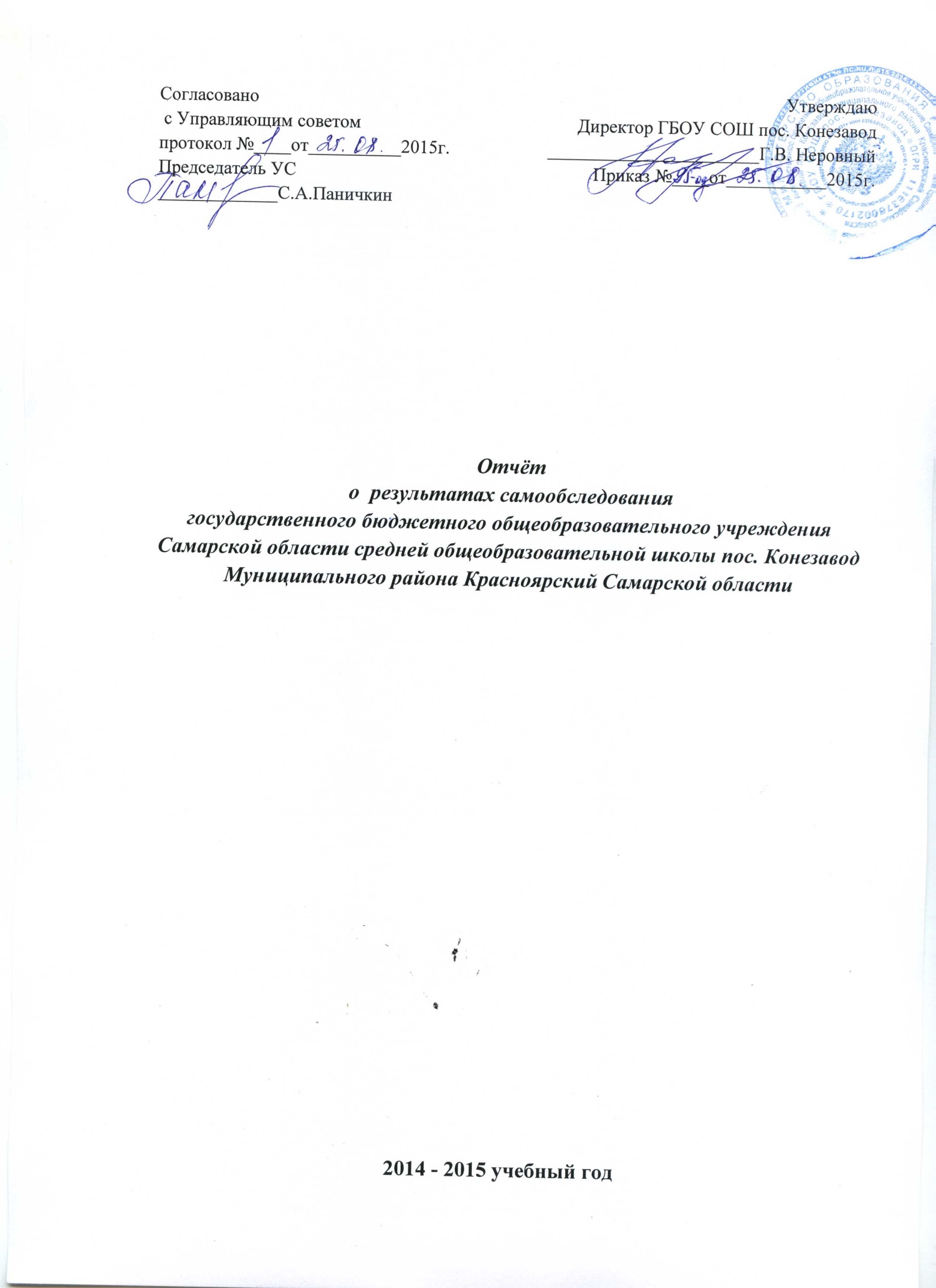 ПОКАЗАТЕЛИДЕЯТЕЛЬНОСТИ ОБЩЕОБРАЗОВАТЕЛЬНОЙ ОРГАНИЗАЦИИ,ПОДЛЕЖАЩЕЙ САМООБСЛЕДОВАНИЮГБОУ СОШ пос. Конезавод муниципального района Красноярский Самарской областиАналитические материалы к показателям деятельности ГБОУ СОШ пос. Конезавод Самарской области муниципального района Красноярский  Самарской областиI. Общие сведения об образовательном учреждении (далее - ОУ)Наименование ОУ государственное бюджетное общеобразовательное учреждение Самарской области средняя общеобразовательная школа пос. Конезавод муниципального района Красноярский Самарской области.                                                                          (в соответствии с Уставом)Юридический, фактический адреса 446364, Самарская область, муниципальный район Красноярский, пос. Конезавод, ул. Школьная, д.3; 446364, Самарская область, муниципальный район Красноярский, пос. Конезавод, ул. Школьная, д.3; Год основания ОУ 20121.4. Телефоны  8(846) 57 2- 08 – 20; 8 (846) 57  2 – 07 - 86.1.5. E-mail konezav@sch.yartel.ru1.6. WWW-сервер:   http://konezav.yartel.ru 1.7. Лицензия: серия РО, номер 046604, дата выдачи 14 марта 2012г.		срок действия бессрочно, кем выдана  Министерство образования и науки Самарской области1.8. Свидетельство о государственной аккредитации: Серия 63 № 001170 выдано «25» мая 2012г.  срок действия «25» мая 2024г. Кем выдано: Министерство образования и науки Самарской области1.9. Действующий статус ОУ: тип  общеобразовательное учреждение			    вид средняя общеобразовательная школа.1.10. Учредитель (ли) Министерство образования и науки Самарской области, 443099, г. Самара, ул. А.Толстого, д. 38/16;  Министерство имущественных отношений Самарской области, 443068,г.Самара,ул.Скляренко, д.20.1.11. Наименование филиала Светлоключевской филиал государственного бюджетного общеобразовательного учреждения Самарской области средней общеобразовательной школы пос. Конезавод муниципального района Красноярский Самарской области.1.12. Юридический, фактический адреса филиалов 446364, Самарская область, муниципальный район Красноярский, пос. Конезавод, ул. Школьная, д.3; 446364, Самарская область, муниципальный район Красноярский, с. Светлый Ключ, ул. Центральная, д.61.13. Структура управления ОУ (включая блок «Органы государственно-общественного управления»). Приложение 11.14. Цели и задачи образовательного учреждения: Обеспечить достижение учащимися образовательного уровня, соответствующего минимуму содержания образования: повысить показатели качества знаний на I ступени – до 50%; сохранить показатели на II ступени – не менее 30%; сохранить показатели качества знаний на III ступени не менее 35%;2.  Обеспечить системную работу по организации учебно-исследовательской деятельности как процесса развития интеллектуально-творческого потенциала личности учащегося; (участие в учебно – исследовательской деятельности не менее 50% обучающихся)3. Повышение эффективности образовательного процесса через применение современных подходов к организации образовательной деятельности, непрерывное совершенствование профессионального уровня и педагогического мастерства учителя для реализации ФГОС второго поколения;4. Разработать и реализовать программу воспитания, формирующую  качества человека, составляющие основу его гражданской, коммуникативной и социальной активности.II. Условия для организации образовательного процесса2.1. Проектная наполняемость здания 1982.2. Реальная наполняемость 80.2.3. Сведения о наполняемости классов (групп) ГБОУ СОШ  пос. КонезаводСведения о наполняемости классов (групп) Светлоключевской филиал ГБОУ СОШ  пос. Конезавод2.4. Профильность обучения в ГБОУ СОШ пос. Конезавод  Профильность обучения в Светлоключевском филиале ГБОУ СОШ пос. Конезавод 2.5. Углубленное изучение отдельных предметов в ГБОУ СОШ пос. КонезаводУглубленное изучение отдельных предметов в Светлоключевском филиале ГБОУ СОШ пос. Конезавод2.6. Реализация программ дополнительного образования в ГБОУ СОШ пос. КонезаводРеализация программ дополнительного образования в Светлоключевском филиале ГБОУ СОШ пос. Конезавод2.7. Средняя недельная нагрузка на 1-го педагога (часов в неделю) по предметам учебного плана ОУ (на первой ступени обучения без указания предметов) в ГБОУ СОШ пос. Конезавод. Средняя недельная нагрузка на 1-го педагога (часов в неделю) по предметам учебного плана ОУ (на первой ступени обучения без указания предметов) в Светлоключевском филиале ГБОУ СОШ пос. Конезавод.III. Сведения о кадрах3.1. Основные сведения о кадрах ГБОУ СОШ пос. Конезавод:  *) заполняется при наличии знаков отличияОсновные сведения о кадрах  Светлоключевского филиала ГБОУ СОШ пос. Конезавод:3.2. По уровню образования (основной состав) ГБОУ СОШ пос. Конезавод:По уровню образования (основной состав) Светлоключевской филиал ГБОУ СОШ пос. Конезавод: 3.3. По стажу работы (основной состав): ГБОУ СОШ пос. Конезавод  По стажу работы (основной состав) Светлоключевской филиал ГБОУ СОШ пос. Конезавод:3.4. По квалификационным категориям:Педагогические работники ГБОУ СОШ пос. Конезавод:Педагогические работники Светлоключевского филиала ГБОУ СОШ пос. Конезавод:3.5. Количество работников, имеющих знаки отличия ГБОУ СОШ пос. Конезавод:  Количество работников, имеющих знаки отличия Светлоключевского филиала ГБОУ СОШ пос. Конезавод:3.6. Сведения о совместителях ГБОУ СОШ пос. Конезавод:Сведения о совместителях Светлоключевского филиала ГБОУ СОШ пос. Конезавод:3.7. Наличие вакансий и причины их незамещения более 3-х месяцев   в ГБОУ СОШ пос. Конезавод: нет Наличие вакансий и причины их незамещения более 3-х месяцев в Светлоключевском филиале ГБОУ СОШ пос. Конезавод: нет		IV. Повышение квалификации педагогических работниковКоличество штатных педагогов (% от общего числа), прошедших повышение квалификации за последние 5 лет  - 100% .V. Организация образовательного процесса5.1. Режим работы ОУ: 6 дней( 2 – 11 классы), 5 дней ( 1  классы),  сменность занятий 1 смена.5.2. Расписание занятий  5.3. Формы получения образования: очная 5.4. Учебный план с пояснительной запиской.   Учебный план  ГБОУ  СОШ пос. Конезавод муниципального района Красноярский Самарской области  является нормативным документом, регламентирующим организацию и содержание образовательного процесса.  Он призван обеспечить: условия для полноценного решения задач образовательного процесса; реализацию идеи преемственности между начальной, основной и средней школой; предпрофильную подготовку девятиклассников и возможность осуществления индивидуальной образовательной траектории старшеклассников.Учебный план на 2014 – 2015 учебный год составлен на основании следующих нормативно – правовых документов:Федеральный Закон от 29.12.2012г.  «Об образовании в Российской Федерации»;Приказ Минобрнауки России от 06.10.2009 № 373 «Об утверждении и введении в действие федерального государственного образовательного стандарта начального общего образования» (в редакции приказов от 26.11.2010 № 1241, от 22.09.2011 № 2357, от 18.12.2012 № 1060);Постановление Главного государственного санитарного врача РФ от 29.12.2010 № 189 (в редакции от 25.12.2013) « Об утверждении СанПиН 2.4.2.2321 – 10 «Санитарно – эпидемиологические требования к условиям и организации обучения в общеобразовательных учреждениях» (вместе с СанПиН 2.4.2.2821 – 10. Санитарно – эпидемиологические требования к условиям и организации обучения в общеобразовательных организациях.  Санитарно – эпидемиологические правила и нормативы»);Приказ Минобрнауки России «Об утверждении Порядка организации и осуществления образовательной деятельности по основным общеобразовательным программам – образовательным программам начального общего, основного общего, среднего общего образования» от 30.08.2013 № 1015 (в редакции от 13.12.2013 № 1342, от 28.05.2014 № 598);Приказ Минобрнауки России от 31.03.2014 № 253 «Об утверждении федерального перечня учебников, рекомендуемых к использованию при реализации имеющих государственную аккредитацию образовательных программ начального общего, основного общего, среднего общего образования»;Письмо Минобрнауки россии от 12.05.2011 № 03 – 296 « Об организации внеурочной деятельности при введении федерального государственного образовательного стандарта общего образования»;Письмо Минобрнауки России от 24.10.2011 № МД – 1427/03 « Об обеспечении преподавания комплексного учебного курса ОРКСЭ»; письмо Минобрнауки России от 21.04.2014 № 08 – 516 «О реализации курса ОРКСЭ»Приказа Министерства образования Российской Федерации от 09.03.2004г. № 1312 «Об утверждении федерального базисного учебного плана и примерных  учебных планов для общеобразовательных учреждений Российской федерации, реализующих программы общего образования»;Федерального компонента государственного стандарта общего образования, утверждённого приказом Министерства образования Российской Федерации от 05.03.2004г. № 1089 «Об утверждении федерального компонента государственных стандартов начального общего, основного общего и среднего (полного) общего образования (для 7 – 11 классов)Федерального государственного стандарта начального общего образования, утверждённого приказом Министерства образования и науки Российской Федерации от 06.10. 2009г. № 373 (для 1 – 4 классов);Письма   МОН СО от 23.03.2011г. № МО-16-03/226-ТУ «О применении в период введения федеральных государственных образовательных стандартов общего образования приказа МОН СО от 4.04.2005г. №55-од»;Письма МОН СО от 22.08.2014. № МО 16-09 - 01/592 - ТУ  «Об организации в 2014/2015 учебном году образовательного процесса в начальных классах общеобразовательных организаций, осуществляющих деятельность по основным общеобразовательным программам,  Самарской области»;  Письма МОН СО от 06.09.2013 № МО – 16-03/578-14 «Об организации в 2013/14 учебном году образовательного процесса в пятых и шестых классах общеобразовательных организация и образовательных организаций, осуществляющих деятельность по основным общеобразовательным программам, Самарской области в соответствии с федеральным государственным образовательным стандартом основного общего образования»;Устава ГБОУ СОШ пос. КонезаводУчебный план ГБОУ СОШ пос. Конезавод на 2014 – 2015 учебный год обеспечивает выполнение гигиенических требований к режиму образовательного процесса, установленных санитарно – эпидемиологическими правилами и нормативами СанПиН 2.4.2.2821 – 10 «Санитарно – эпидемиологические требования к условиям и организации обучения в общеобразовательных учреждениях», утверждёнными Постановлением Главного государственного санитарного врача Российской Федерации от 29.12. 2010г. № 189 (с изменениями на 29.06.2011) и предусматривает:4 – летний срок освоения образовательных программ начального общего образования для 1 – 4 классов;5 – летний срок освоения образовательных программ основного общего образования для 5 – 9 классов;2- летний срок освоения образовательных программ среднего общего образования.Режим работы образовательного учреждения:Количество часов, отведённых на освоение учащимися учебного плана ГБОУ СОШ пос. Конезавод, состоящего из обязательной части и части, формируемой участниками образовательного процесса не превышает величину недельной образовательной нагрузки.НАЧАЛЬНОЕ ОБЩЕЕ ОБРАЗОВАНИЕ1-4 классыУчебный план начального общего образования  является основным организационным механизмом реализации основной образовательной программы начального общего образования и обеспечивает введение в действие и реализацию требований ФГОС НОО, определяет общий объём нагрузки и максимальный объём аудиторной нагрузки обучающихся в ГБОУ СОШ пос. Конезавод, состав и структуру обязательных предметных областей по классам (годам обучения).    Учебный план состоит из двух частей — обязательной части и части, формируемой участниками образовательного процесса, включающей внеурочную деятельность, осуществляемую во второй половине дня.  Обязательная часть учебного плана отражает содержание образования, которое обеспечивает достижение следующих целей:Формирование гражданской идентичности обучающихся, приоющение их к общекультурным, национальным и этнокультурным ценностям;Готовность обучающихся к продолжению образования на последующих ступенях основного общего образования, их приобщение к информационным технологиям;Формирование здорового образа жизни, элементарных правил поведения в экстремальных ситуациях;Личностное развитие обучающегося в соответствии с его индивидуальностью.Часть учебного плана, формируемая ГБОУ СОШ пос. Конезавод, обеспечивает реализацию индивидуальных потребностей обучающихся. Время, отводимое на данную часть внутри максимально допустимой недельной нагрузки обучающихся    использовано  следующим образом:В соответствии с п.10.20. санитарно – эпидемиологических правил и нормативов СанПиН 2.4.2.2821 – 10 «Санитарно – эпидемиологические требования к условиям и организации обучения в общеобразовательных учреждения» для удовлетворения биологической потребности в двигательной активности   проводится:  В 1 классе –   3 урока физической культуры и 2 динамические паузы;Во 2- 4 классах – 4 урока физической культуры.УМК: «Школа России».В соответствии с требованиями ФГОС НОО внеурочная деятельность организуется по направлениям развития личности (духовно – нравственное, социальное, общеинтеллектуальное, общекультурное, спортивно – оздоровительное).  Часы внеурочной деятельности в 1 классах используются для организации   динамической паузы в середине учебного дня продолжительностью не менее 40 минут в дни, когда не проводятся уроки физической культуры.Время, отведённое на внеурочную деятельность, не учитывается при определении максимально допустимой недельной нагрузки обучающихся, но учитывается при определении объёмов финансирования, направляемых на реализацию основной образовательной программы.  При проведении занятий по иностранному языку (2 - 4 классы при наполняемости 25 и более человек) осуществляется деление классов на две группы. При наличии необходимых ресурсов возможно деление на группы классов с меньшей наполняемостью.        Продолжительность учебного года  в начальной школе составляет 35 недель, в 1 классе — 34 недели. Учебный год делится на четыре учебные четверти, неравные по продолжительности. Продолжительность каникул в течение учебного года составляет не менее 30 календарных дней, летом — не менее 8 недель. С целью профилактики переутомления для обучающихся в 1 классе устанавливаются в середине третьей четверти дополнительные недельные каникулы.          Для учащихся 1 класса максимальная продолжительность учебной недели составляет 5 дней. Максимально допустимая учебная нагрузка не превышает:              При пятидневной учебной неделе:              Для учащихся 1 классов – 21 час;              При шестидневной учебной неделе:              Для учащихся 2- 4  классов – 26 часов. ОСНОВНОЕ ОБЩЕЕ ОБРАЗОВАНИЕ5 - 6 классыВ соответствии с п.18.3.1. ФГОС ООО учебный план основного общего образования обеспечивает введение в действие и реализацию требований ФГОС, определяет общий объём нагрузки и максимальный объём аудиторной нагрузки обучающихся, состав и структуру обязательных предметных областей по классам (годам обучения).Учебный план ГБОУ СОШ пос. Конезавод в 5 - 6 классах состоит из двух частей – обязательной части и части, формируемой участниками образовательного процесса. Обязательная часть учебного плана определяет состав учебных предметов обязательных предметных областей: филология, математика и информатика, общественно – научные предметы, основы духовно – нравственной культуры народов России (5 класс), естественно – научные предметы, искусство, технология, физическая культуры и основы безопасности жизнедеятельности.Часть учебного плана, формируемая участниками образовательного процесса, определяет содержание образования, обеспечивающего реализацию интересов и потребностей обучающихся, их родителей (законных представителей), образовательного учреждения и использовано следующим образом:Внеурочная деятельность в соответствии с требованиями ФГОС ООО организуется по направлениям:Физкультурно – оздоровительное;Общеинтеллектуальное;Общекультурное;Социальное7 – 9 классыУчебный план 7 – 9 классов составлен на основе федерального компонента государственного стандарта общего образования, утверждённого приказом Министерства образования РФ от 05.03.2004г. № 1089.Инвариантная часть включает в себя следующие предметы: «Русский язык», «Литература», «Иностранный язык», «Математика», «Информатика и ИКТ», «История», «Обществознание», «Природоведение», «География», «Биология», «Физика», «Химия», «Искусство (музыка, изобразительное искусство)», «Технология», «Предпрофильные курсы», «Основы безопасности жизнедеятельности», «Физическая культура».Вариативная часть (4 часа)  распределена следующим образом:Общее количество часов на предмет «Математика» по сравнению с примерным учебным планом увеличено на 2 часа. В 8 классе увеличено количество часов по предмету «Технология» для  разделения на две группы (девочки – мальчики); в 9 классе 1 час выделен на преподавание предмета «Технология». Региональный компонент представлен предметом «Основы проектной деятельности»: в рамках данного предмета в 7 классе предусматривается изучение краеведческого курса  1 час в неделю.СРЕДНЕЕ  ОБЩЕЕ ОБРАЗОВАНИЕНа третьей ступени обучения предметы федерального и регионального компонентов изучаются в полном объёме.Инвариантная часть на ступени среднего (полного) общего образования включает в себя:Обязательные учебные предметы:федерального компонента (на базовом уровне), направленные на завершение общеобразовательной подготовки обучающихся: «Русский язык», «Литература», «Иностранный язык», «Математика», «История», «Физическая культура», «Основы безопасности жизнедеятельности», «Физика», «Химия», «Биология»; регионального компонента – «Основы проектирования».Обязательные учебные предметы по выбору образовательного учреждения: 1) предметы на профильном уровне: Обществознание – 3 часа2) элективные курсы – 3 часа;3) предметы, реализующие содержание федерального компонента на базовом уровне и не являющиеся обязательнымиИнформатика и ИКТ;Индивидуально – групповые консультации по математике, русскому языку, обществознанию и физике.Учебная нагрузка во всех классах на одного ученика не превышает максимального объёма обязательной учебной нагрузки (37ч).  В связи с малочисленным составом обучающихся на III ступени 10, 11 классы соединены в   класс – комплект.  (Основание: Письмо № 05 – 05/4580 от22.03.2011г. «О формировании классов – комплектов).  Реализация данного учебного плана предоставляет возможность получения стандарта образования всеми учащимися, позволяет достигнуть целей образовательной программы школы, удовлетворить социальный заказ родителей, образовательные запросы и познавательные интересы учащихся.НАЧАЛЬНОЕ ОБЩЕЕ ОБРАЗОВАНИЕ   Внеурочная деятельность 1-4 классы ОСНОВНОЕ ОБЩЕЕ ОБРАЗОВАНИЕВнеурочная деятельность 5 -6 классы7 – 9 классыСРЕДНЕЕ (ПОЛНОЕ) ОБЩЕЕ ОБРАЗОВАНИЕ5.5. Рабочие программы учителей – предметников:5.6.Сведения о занятости учащихся ГБОУ СОШ пос. Конезавод:5.7.Сведения о занятости учащихся Светлоключевского филиала ГБОУ СОШ пос. Конезавод: VI. Содержание образовательного процесса:6.1. Реализуемые образовательные программы (основные и дополнительные) в ГБОУ СОШ пос. Конезавод и Светлоключевском филиале  	7.3. Сведения о правонарушениях обучающихся:VIII. Информационно-техническое оснащение8.1. Данные об обеспеченности учебной литературой:8.2. Материально - техническое обеспечение: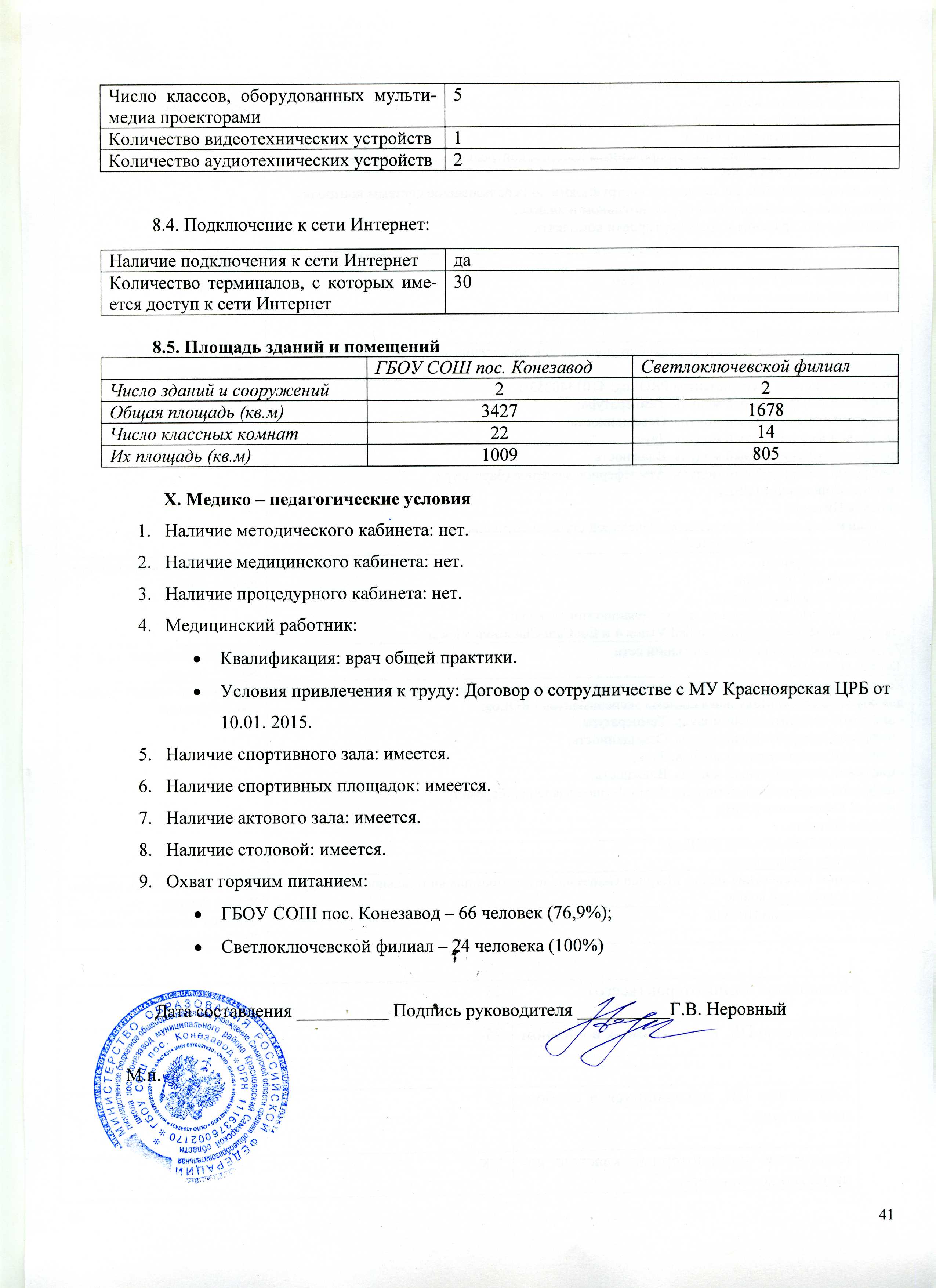 N п/пПоказателиЕдиница измерения1.Образовательная деятельность1.1Общая численность учащихся108 человек1.2Численность учащихся по образовательной программе начального общего образования 54 человека1.3Численность учащихся по образовательной программе основного общего образования50 человек1.4Численность учащихся по образовательной программе среднего общего образования4 человека1.5Численность/удельный вес численности учащихся, успевающих на "4" и "5" по результатам промежуточной аттестации, в общей численности учащихся26 человек/32,09%1.6Средний балл государственной итоговой аттестации выпускников 9 класса по русскому языку3,75 балла1.7Средний балл государственной итоговой аттестации выпускников 9 класса по математике3,25 балла1.8Средний балл единого государственного экзамена выпускников 11 класса по русскому языку69 балла1.9Средний балл единого государственного экзамена выпускников 11 класса по математике (базовый уровень) 4 балла1.10Численность/удельный вес численности выпускников 9 класса, получивших неудовлетворительные результаты на государственной итоговой аттестации по русскому языку, в общей численности выпускников 9 класса2 человека/25%1.11Численность/удельный вес численности выпускников 9 класса, получивших неудовлетворительные результаты на государственной итоговой аттестации по математике, в общей численности выпускников 9 класса2 человека/25%1.12Численность/удельный вес численности выпускников 11 класса, получивших результаты ниже установленного минимального количества баллов единого государственного экзамена по русскому языку, в общей численности выпускников 11 класса0человек/0%1.13Численность/удельный вес численности выпускников 11 класса, получивших результаты ниже установленного минимального количества баллов единого государственного экзамена по математике, в общей численности выпускников 11 класса0человек/0%1.14Численность/удельный вес численности выпускников 9 класса, не получивших аттестаты об основном общем образовании, в общей численности выпускников 9 класса0человек/0%1.15Численность/удельный вес численности выпускников 11 класса, не получивших аттестаты о среднем общем образовании, в общей численности выпускников 11 класса0человек/0%1.16Численность/удельный вес численности выпускников 9 класса, получивших аттестаты об основном общем образовании с отличием, в общей численности выпускников 9 класса0 человек/0%1.17Численность/удельный вес численности выпускников 11 класса, получивших аттестаты о среднем общем образовании с отличием, в общей численности выпускников 11 класса0человек/0%1.18Численность/удельный вес численности учащихся, принявших участие в различных олимпиадах, смотрах, конкурсах, в общей численности учащихся89 человек/ 85,57%1.19Численность/удельный вес численности учащихся - победителей и призеров олимпиад, смотров, конкурсов, в общей численности учащихся, в том числе:6 человек/5,5%1.19.1Регионального уровня1человек/0,96%1.19.2Федерального уровня0 человек/0%1.19.3Международного уровня0 человек/0%1.20Численность/удельный вес численности учащихся, получающих образование с углубленным изучением отдельных учебных предметов, в общей численности учащихся0 человек/0%1.21Численность/удельный вес численности учащихся, получающих образование в рамках профильного обучения, в общей численности учащихся4 человека/3,84%1.22Численность/удельный вес численности обучающихся с применением дистанционных образовательных технологий, электронного обучения, в общей численности учащихся0 человек/0%1.23Численность/удельный вес численности учащихся в рамках сетевой формы реализации образовательных программ, в общей численности учащихся4 человека/ 3,84%1.24Общая численность педагогических работников, в том числе:20 человек1.25Численность/удельный вес численности педагогических работников, имеющих высшее образование, в общей численности педагогических работников17человек/85%1.26Численность/удельный вес численности педагогических работников, имеющих высшее образование педагогической направленности (профиля), в общей численности педагогических работников16человек/80%1.27Численность/удельный вес численности педагогических работников, имеющих среднее профессиональное образование, в общей численности педагогических работников4человека/25,53%1.28Численность/удельный вес численности педагогических работников, имеющих среднее профессиональное образование педагогической направленности (профиля), в общей численности педагогических работников3человека/15%1.29Численность/удельный вес численности педагогических работников, которым по результатам аттестации присвоена квалификационная категория, в общей численности педагогических работников, в том числе:2человека/10%1.29.1Высшая0 человек/0%1.29.2Первая2человека/10%1.30Численность/удельный вес численности педагогических работников в общей численности педагогических работников, педагогический стаж работы которых составляет:человек/%1.30.1До 5 лет1человек/5%1.30.2Свыше 30 лет8 человек/40%1.31Численность/удельный вес численности педагогических работников в общей численности педагогических работников в возрасте до 30 лет1человек/5%1.32Численность/удельный вес численности педагогических работников в общей численности педагогических работников в возрасте от 55 лет5человек/25%1.33Численность/удельный вес численности педагогических и административно-хозяйственных работников, прошедших за последние 5 лет повышение квалификации/профессиональную переподготовку по профилю педагогической деятельности или иной осуществляемой в образовательной организации деятельности, в общей численности педагогических и административно-хозяйственных работников20 человек/ 100%1.34Численность/удельный вес численности педагогических и административно-хозяйственных работников, прошедших повышение квалификации по применению в образовательном процессе федеральных государственных образовательных стандартов, в общей численности педагогических и административно-хозяйственных работников20 человек/100%2.Инфраструктура2.1Количество компьютеров в расчете на одного учащегося0,36 единиц2.2Количество экземпляров учебной и учебно-методической литературы из общего количества единиц хранения библиотечного фонда, состоящих на учете, в расчете на одного учащегося15,93единиц2.3Наличие в образовательной организации системы электронного документооборотада/нет2.4Наличие читального зала библиотеки, в том числе:да/нет2.4.1С обеспечением возможности работы на стационарных компьютерах или использования переносных компьютеровда/нет2.4.2С медиатекойда/нет2.4.3Оснащенного средствами сканирования и распознавания текстовда/нет2.4.4С выходом в Интернет с компьютеров, расположенных в помещении библиотекида/нет2.4.5С контролируемой распечаткой бумажных материаловда/нет2.5Численность/удельный вес численности учащихся, которым обеспечена возможность пользоваться широкополосным Интернетом (не менее 2 Мб/с), в общей численности учащихся80 человек/76,92%2.6Общая площадь помещений, в которых осуществляется образовательная деятельность, в расчете на одного учащегося17,44м2Класс (группа)Общее кол-во классовКол-во учащихсяКлассыКлассыКлассыКлассыСредняянаполняемость классовПримечаниеКласс (группа)Общее кол-во классовКол-во учащихсяОбщеобразовательныеУглубленныеИнтегрированные КоррекционныеСредняянаполняемость классовПримечание1-й111100011------2-й1610006-------3-й1510005-------4-й1810008------5-й1910009-------6-й111100011--------7-й114100014--------8-й1810008---------9-й (I курс)1810008--------10-й (II курс)1310003-------11-й (III курс)1110001-------12-й0000000--------Итого1180110007,27---------Класс (группа)Общее кол-во классовКол-во учащихсяКлассыКлассыКлассыКлассыСредняянаполняемость классовПримечаниеКласс (группа)Общее кол-во классовКол-во учащихсяОбщеобразовательныеУглубленныеИнтегрированные КоррекционныеСредняянаполняемость классовПримечание1-й1710007------2-й0000000-------3-й1610006-------4-й111100011------5-й00 00000-------6-й00 00000--------7-й00 00000--------8-й00 00000---------9-й (I курс)00 00000--------10-й (II курс)00 00000-------11-й (III курс)00 00000-------12-й0 000000--------Итого32430008---------Профиль обученияСреднее (полное) общее образованиеСреднее (полное) общее образованиеПрофиль обученияЧисло классовКоличество учащихсяГуманитарныйСоциально-экономическийЕстественно-математическийТехнологическийВоенныйДругие: индивидуальные образовательные программы профильного обучения14Профиль обученияСреднее (полное) общее образованиеСреднее (полное) общее образованиеПрофиль обученияЧисло классовКоличество учащихсяГуманитарный---------------------Социально-экономический----------------------Естественно-математический ------------ --------------Технологический-------------------------Военный--------------------Другие: индивидуальные образовательные программы профильного обучения ----------------ПредметПараллельКол-во классовКол-во учащихсяКол-во часов в неделю-------------------------000ПредметПараллельКол-во классовКол-во учащихсяКол-во часов в неделю-------------------------000Направленностьпрограмм дополнительного образованияКоличество обучающихся Спортивно-оздоровительное84Военно - патриотическое29Проектная деятельность29 Научно - познавательное38Художественно - эстетическое57Направленностьпрограмм дополнительного образованияКоличество обучающихся Спортивно-оздоровительное24Военно - патриотическое24Проектная деятельность24 Научно - познавательное24Художественно - эстетическое24Предмет учебного планаСредняя недельная нагрузка Начальная школа 17Математика 15                                  Русский язык11Литература8Основы проектирования1Физическая культура15,5Обществознание8                                          Предпрофильные курсы1Технология3,5 Биология9Химия6География4Физика10Информатика и ИКТ4Искусство (музыка, изобразительное искусство)7История12Иностранный язык 22                                                 Основы безопасности жизнедеятельности2Основы проектной деятельности3Элективные курсы2ОРКСЭ1Предмет учебного планаСредняя недельная нагрузкаНачальная школа 18,5Иностранный язык2Физическая культура4Изобразительное искусство2№Ф.И.О. учителяПредметБазовое образование (наименование вуза/ссуза, специальность по диплому)Стаж работы (педагогический)Квалификационная категорияТема и сроки  повышения квалификации за 5 летКол-во часов1.Неровный Геннадий ВладимировичФизическая культураФерганский государственный педагогический институт, 197340Не имеетсяМодернизация региональной системы образования. Развитие профессиональных компетенций работников образования 72 часа02.04.12. – 06.04.12.16.04.- 20.04.12.«Технология управления развития ОУ» 19.03.12.-23.03.12ФГБОУ ВПО ПГСА26.03.12. – 30.03.12.«Управление качеством образования на основе маркетинговой и проектной деятельности»144ч.2.Решетилова Вера АнатольевнаматематикаКуйбышевский государственный педагогический институт, 198230Не имеет 31.10. – 05.11.2011г. СИПКРО «Проектирование здоровьеразвивающего образовательного процесса»  (40ч.)23.04.-18.05.2012. СИПКРО «ФГОС ООО. Реализация ФГОС ООО на уроках различных предметных областей» (72ч)  17.10. – 05.12.2012г. СИПКРО «ФГОС ООО: проектирование ОП по математике» (120ч)02.03. – 06.03.2015 СИПКРО «Управление качеством образования: организация подготовки учащихся к аттестации в основной и средней школе» (36ч)15.06.15. – 19.06.15. СИПКРО«Методические особенности обучения решению задач с параметром в условиях перехода к новым образовательным стандартам» (36ч.)22.06.-04.07.15. ПГСГА «Основные направления региональной политики в контексте модернизации российского образования» (72ч)376ч3.Меркулова Людмила ИльиничнаНачальные классыКуйбышевский государственный педагогический институт, 200432I28.03. – 02.04.2011 СИПКРО«Технология обучения межкультурной коммуникации в полиэтнической среде» (36ч)14 – 18.06.11. СИПКРО«Модернизация региональной системы образования»  (72ч)26.10.12г. МИОО г. Москвы   «Формирование образовательной среды начальной школы в свете новых ФГОС. ИКТ как инструмент формирования УУД младшего школьника»  (8ч)17.02.2015г. СИПКРО «Формирование образовательной среды начальной школы в свете новых ФГОС. ИКТ как инструмент формирования УУД младшего школьника» (Круглова Т.А. доцент кафедры педагогики и методики начального образования МИОО) (6ч)08.06.- 13.06.15. СИПКРО «Проектирование учебного занятия на основе современных образовательных технологий» (36ч)22.06.-04.07.15. ПГСГА «Основные направления региональной политики в контексте модернизации российского образования» (72ч)  17.08.15. – 21.08.15. Московский государственный педагогический университет «Цифровое портфолио учащихся начальных классов» (36ч)266ч.4.Соплякова Инна АнатольевнамузыкаСамарский государственный педагогический университет, 200525 I26.09. – 25.11.2011 ПГСГАМодернизация региональной системы образования»«Финансово – экономическое сопровождение развития ОУ»«Технология управления развития ОУ» (144ч)24.10.- 28.10.11 МОУДПО (ПК) специалистов ЦИТ г.о. Тольятти «Использование АСУРСО в управлении ОУ» (12ч)10.09.-18.12.2012г.ГБОУ ДПО (ПК) специалистов ЦПО Самарской области «ФГОС ООО: содержание и механизмы реализации (управленческий аспект)» (120ч)21.12.2013г.-13.11.-21.12.13г.ГАОУ ДПО СИПКРО    «Управление образовательным учреждением»  (144ч) 28.10.13. – 01.11.13. ГБОУ ДПО (ПК) специалистов ЦПК «Красноярский ресурсный центр»  «ФГОСООО: проектирование образовательного процесса в рамках предметов художественно – эстетического цикла (72ч)16.10.14. ГБОУ ДПО (ПК) специалистов ЦПК «Красноярский ресурсный центр»   « Информационно – образовательная среда как средство реализации ФГОСООО» (8ч)500ч.5.Федулаева Ольга АлександровнаРусский язык и литератураСамарский государственный педагогический университет, 200726Не имеет31.10. – 03.11.2011  ПГСГА «Современные проблемы литературоведения в методическом освещении» (36ч)28.03. – 02.04.2011  Технология обучения межкультурной коммуникации в полиэтнической среде (36ч)13 – 17.01.14.- 03.02. – 07.02.14.Основные направления региональной образовательной политики в контексте модернизации российского образования (72ч) 10.09. – 26.10.12.ГБОУ ДПО (ПК) специалистов ЦПО Самарской области «ФГОС ООО: проектирование ОП по русскому языку»   (120ч)4.10.2013г. СИПКРО «Планирование работы с детьми по формированию и реализации индивидуальной образовательной траектории» (36ч)21-26.02.11г.СИПКРО «Психолого – педагогическое сопровождение детей и подростков в трудных жизненных ситуациях» (40ч)25 – 29.04.2011гСИПКРО «Нормативно – правовые, организационные основы деятельности лагеря с дневным пребыванием детей» (40ч)19.05.2014 ГБОУ ДПО (ПК) специалистов ЦПК «Красноярский РЦ СО» «Информационно – коммуникационные технологии как инструмент реализации ФГОС» (36ч)416ч.6.Гладкова Ольга ИвановнаИзобразительное искусство, черчениеМосковский государственный художественный институт им. В.И. Сурикова32Не имеет04.03. – 09.03.2012- 15.04. – 19.04.2013 СИПКРООсновные направления региональной образовательной политики в контексте модернизации Российского образования (72ч)14.05. – 25.05.2012г.ГОУ СИПКРО   «Основы религиозных культур и светской этики»  (72ч)28.10. – 01.11.13гГБОУ ДПО (ПК) специалистов ЦПК «Красноярский РЦ СО» «ФГОС ООО: проектирование образовательного процесса в рамках предметов художественно – эстетического цикла»  (36ч)18.11. – 22.11.13.ГБОУ ДПО (ПК) специалистов ЦПК «Красноярский РЦ СО» «ФГОС ООО: проектирование ОП в рамках предметов художественно – эстетического цикла»  (36ч)23.03.-.04.04.2015 СИПКРО Основы православной культуры (72ч)22.06.-04.07.15. ПГСГА «Основные направления региональной политики в контексте модернизации российского образования» (72ч)360ч.7.Нагайцева Наталья ВладимировнаХимия, биологияМичуринский государственный педагогический институт, 198527Не имеет28.03. – 02.04.2011. СИПКРО«Технология обучения межкультурной коммуникации в полиэтнической среде» (36ч)03.09.-16.11.2012г.ГБОУ ДПО (ПК) специалистов ЦПО Самарской области« «Проектирование ОП по биологии в контексте ФГОС ООО» (120ч)16.10.2014.ГБОУ ДПО (ПК) специалистов ЦПК «Красноярский ресурсный центр»   « Информационно – образовательная среда как средство реализации ФГОСООО» (8ч)6-10.04.2015; 20-24.04.2015 СИПКРО «Основные направления региональной образовательной политики в контексте модернизации российского образования» (72ч)16.03.-20.03.2015 СИПКРО«Развитие творческого потенциала личности в обучении» (36ч)8.06.-13.06. СИПКРО «Проектирование учебного занятия на основе современных образовательных технологий» (36ч)308ч.8.Соплякова Ольга ВалериановнаРусский язык, литератураКуйбышевский педагогический институт, 198626Не имеет10.09.2012г.-14.12.2012г. СИПКРО «ФГОС ООО: проектирование образовательного процесса по русскому языку» (120ч)  12.11.13. – 16.12.13.ГБОУ ДПО (ПК) специалистов ЦПК «Красноярский РЦ СО» «Информационно – коммуникационные технологии как инструмент реализации ФГОС» (36ч)06. – 10.11.12. 19 – 23.11.12 СИПКРО «Модернизация региональной системы развития образования. Развитие профессиональной компетенции работников образования» (72ч)14 – 18.10.2013г. СИПКРО«Современный урок русского языка» (36ч)24-01.04.14.  СИПКРО«Проектирование и реализация индивидуального образования для обучающихся с ограниченными возможностями здоровья» (36ч)23.03.2015-04.04.2015 СИПКРО «Лингвокультурологический подход к преподаванию языков в условиях реализации ФГОС» (72ч)372ч.9.Фирсова Ирина АлександровнаматематикаКуйбышевский государственный педагогический институт, 198525Не имеет24.10. – 2.12. 2011г. НОУ ДПО «Институт информационных технологий» «Использование ЭОР в процессе обучения в основной школе по математике»  (108ч)  19-23.03.2012г. СИПКРО«Нормативно – правовые, организационные основы деятельности лагеря с дневным пребыванием детей»  (36ч)21.09. – 17.11.2012г.ГБОУ ДПО (ПК) специалистов ЦПО Самарской области «ФГОСООО: проектирование образовательного процесса по математике» (120ч)  21.01.14г.АНО «Центр независимой оценки качества образования и образовательного аудита «ЛЕГИОН» г. Ростов – на – Дону «Новое в ЕГЭ – 2014 по математике»   (4ч)23.04.- 18.05.12.ГОУ ДПО (повышения квалификации) СИПКРО «ФГОС ООО. Реализация ФГОСООО на уроках различных предметных областей»  (72ч)4-9.03.2013г. 15.04.-19.04.2013 СИПКРО «Основные направления региональной образовательной политики в контексте модернизации российского образования» (72ч)28.03. – 02.04.2011 СИПКРО«Технология обучения межкультурной коммуникации в полиэтнической среде» (36ч)29.04.-15.05.13 СИПКРО«Проектирование и реализация ИОП для детей ОВЗ»   (36ч)24.03. – 29.03.2014г. СИПКРО«Формирование информационной компетентности учащихся на уроках различных предметных областей» (36ч)520ч.10Махмутова Румия МинигалиевнаАнглийский языкКуйбышевское педагогическое училище №1, 1988г.Самарский институт повышения квалификации работников образования, 200021Не имеет01.12.-05.12.2011. НОУ ВПО «МИР»  «Конструирование и  оценка эффективной учебной деятельности на  уроках английского языка» (36ч)13 – 17.01.14.; 03.02. – 07.02.14.СИПКРО «Основные направления региональной образовательной политики в контексте модернизации российского образования» (72ч)10.10.-8.12.2012г.ГБОУ ДПО (ПК) специалистов ЦПО Самарской области  «ФГОС ООО:  достижения предметных результатов по английскому языку»  (120ч)  2.11.2012г. Самарский центр изучения английского языка «Подготовка к итоговой аттестации по иностранным языкам: ЕГЭ, ГИА и начальная школа»  (5ч)233ч.11Сатонина Валентина НиколаевнаНачальные классыСызранское педагогическое училище, 198130I27.06.- 01.07.2011. СИПКРО«Развитие профессиональных компетенций работников образования» (36ч)ПГСГА 3-7.03.14.  «Основные направления региональной образовательной политики в контексте модернизации российского образования» (36ч.)27.06.- 01.07.2011 РГГУ«Обучение правописанию проверяемых безударных гласных и с использованием графического образца корня» (36ч)19.11.2012г. – 30.11.2012г.ГОУ СИПКРО «Содержательные и технологические аспекты вариативных образовательных программ для 2 класса в ФГОС»  (72ч)25.02.14.-26.02.14.ООО «Группа компаний «Школьный ПРОект» «Информационно – образовательная среда как средство реализации ФГОС общего образования» (16ч)19.05.-.24.05.14.СИПКРО «Тайм – менеджмент для учащихся начальной школы (обучение детей навыкам планирования)(36ч)22.06.-04.07.15. ПГСГА «Основные направления региональной политики в контексте модернизации российского образования» (72ч)15.06.15. – 19.06.2015 СИПКРО «Система критериального текущего и итогового оценивания достижения планируемых образовательных результатов в начальной школе» (36ч)17.08.15. – 21.08.15. Московский государственный педагогический университет «Цифровое портфолио учащихся начальных классов» (36ч)376ч.13Кипенская Татьяна ВладимировнаИстория, обществознаниеКуйбышевский  Всесоюзный юридический заочный институт, 197423Не имеет28.03. – 02.04.2011. ПГСГА«Технология обучения межкультурной коммуникации в полиэтнической среде» (36ч)2-7.11.2011г. СИПКРО «Основы современного краеведения в школе» (24ч)20 – 24.05.13. 27 – 31.05.13. ПГСГА «Основные направления российской образовательной политики в контексте модернизации российского образования» (72ч)24.03.-01.04.14. СИПКРО«Проектирование и реализация индивидуальной программы для обучающихся с ОВЗ»  (36ч) 10.09.-06.12.2012г.ГОУ СИПКРО «ФГОС ООО: проектирование ОП по истории и обществознанию»  (120ч)2-6.04.2012г.СИПКРО «ФГОС ООО: содержание и механизмы реализации» (36ч)  09-13.04.2012г.СИПКРО «Организация подготовки учащихся к аттестации в основной школе (подготовка к ГИА по истории и обществознанию»  (36ч) 19.08. – 27.09.2013г.ГБОУ ДПО (ПК) специалистов ЦПО Самарской области «Проектирование образовательного процесса по географии в контексте федерального гос.образ. стандарта ООО» (120ч)07.04. – 10.04. 14. СИПКРО«Организация и сопровождение предпрофильной подготовки в школе» (24ч)504ч.14Ганиева Агзия МелисовнагеографияНукусский каракалпакскийпедагогический университет имени Т.Г. Шевченко, 199519Не имеет27.09.2013 СИПКРО «Организация образовательного процесса на деятельностной основе»  (36ч)04.10.3013. ГАОУ ДПО (ПК) специалистов СИПКРО «Планирование работы с детьми по формированию и реализации ИОТ»  (36ч)24-27.02.15г. СИПКРО«Проектирование и реализация индивидуальных образовательных программ для обучающихся с ограниченными возможностями здоровья в общеобразовательной школе» (36ч)  8.06.-13.06.15. СИПКРО «Проектирование учебного занятия на основе современных образовательных технологий» (36ч)22.06.-04.07.15. ПГСГА «Основные направления региональной политики в контексте модернизации российского образования» (72ч)216ч.15Ахонова Аксана АдилхановнаФизическая культураСамарская поволжская государственная академия, 2014г.1 годНе имеетСИПКРО 15.09.14.-19.09.201422.09.14. – 26.09.2014«Основные направления региональной образовательной политики в контексте модернизации российского образования» (72ч)10.11. – 14.11.14. 1.12.-.5.12.14. «Проектирование учебного занятия на основе современных информационных технологий» (72ч)144ч.№Ф.И.О. учителяПредметБазовое образование (наименование вуза/ссуза, специальность по диплому)Стаж работы (педагогический)Квалификационная категорияТема и сроки  повышения квалификацииКол – во часов1Бегенова Оксана ПетровнаНачальные классыПодбельское педагогическое училище, 1999г. Самарская государственная поволжская академия, 201413Не имеет09-16.06.12. Модернизация региональной системы образования 36ч.04.05.-12.05.11«Современные подходы при изучении орфографии» 36ч.27.06.- 01.07.2011.«Развитие профессиональных компетенций работников образования» 36ч.16-18.02.2011г.СИПКРО «Модель деятельности ОУ в рамках перехода школ области на образовательные стандарты второго поколения общего образования» 24ч.  14.02.2011г.ГОУ СИПКРО «Технология разработки основной образовательной программы школы»  8ч. 24.03. - 01.04.2014г. ПГСГА Проектирование и реализация ИОП для обучающихся с ОВЗ» (36ч)24 - 28.02.2014г.СИПКРО «Система критериального оценивания в школе как инструмент измерения качества образования: текущее и итоговое оценивание» (36ч) 17.02.2015.СИПКРО «Формирование образовательной среды начальной школы в свете новых ФГОС. ИКТ как инструмент формирования УУД младшего школьника» (Круглова Т.А. доцент кафедры педагогики и методики начального образования МИОО) 6 ч.182ч.2 Неровная Тамара МихайловнаНачальные классыФерганский государственный педагогический институт, 197538Не имеет9-16.06.- 22.06.2012г. Модернизация региональной системы образования. Развитие профессиональных компетенций работников образования 72 часа09.06.- 14.06.14. Использование современных технологий при обучении орфографии 36ч.23.06. - 27.06.14.    Совместная продуктивная деятельность младших школьников как условия формирования коммуникативной учебной деятельности (36ч)     144ч3Абишева Каламкас КузаировнаНачальные классыСамарский педагогический колледж, 199626Не имеет09-16.06.12. «Модернизация региональной системы образования» 36чРГГУ27.06.- 01.07.2011«Развитие профессиональных компетенций работников образования» 36ч.29.04. -8.05.13.   Проектирование и реализация ИОП для детей ОВЗ обучающихся в общеобразовательной школе 36ч05.06. – 10.06.13.«Использование современных технологий при изучении орфографии» 36ч.29.08.2014г.МОиНСО ГБОУДПО(ПК) специалистов центр повышения квалификации «Красноярский Ресурсный центр Самарской области «Использование УЛО в образовательном процессе» 8ч1.06. -12.06. 2015    «Основы православной культуры» 72ч  224ч.ВсегоВысшееВысшееНезаконченное высшееСреднее специальноеСреднееВсегоОбщее кол-воВ том числе кандидаты и доктора наукНезаконченное высшееСреднее специальноеСреднее17150020ВсегоВысшееВысшееНезаконченное высшееСреднее специальноеСреднееВсегоОбщее кол-воВ том числе кандидаты и доктора наукНезаконченное высшееСреднее специальноеСреднее3300101-3 года4-5 лет6-10 лет11-15 лет16-20 лет21-25 лет26 и более10003491-3 года4-5 лет6-10 лет11-15 лет16-20 лет21-25 лет26 и более0001002ВсегоВысшая квалификационная категорияI квалификационная категорияII квалификационная категорияСоответствие занимаемой должностиИтого: 25% от общего числа педагогических работников010%090%ВсегоВысшая квалификационная категорияI квалификационная категорияII квалификационная категорияСоответствие занимаемой должностиИтого: 0% от общего числа педагогических работников00%0100%ВсегоВ том числеВ том числеВ том числеВ том числеВ том числеВсегоНародный учительЗаслуженный учитель либо др. категории  заслуженныхОтличник образования, просвещения и т.п.Учитель года (лауреат)Прочие100100ВсегоВ том числеВ том числеВ том числеВ том числеВ том числеВсегоНародный учительЗаслуженный учитель либо др. категории  заслуженныхОтличник образования, просвещения и т.п.Учитель года (лауреат)Прочие00 0000ВсегоИз нихИз нихИз нихПо образовательному уровнюПо образовательному уровнюПо образовательному уровнюПо образовательному уровнюПо образовательному уровнюВсегоРаботники вузовПенсионерыСтудентыВысшееВысшееН/высшееСред. спец.СреднееВсегоРаботники вузовПенсионерыСтудентыОбщее кол-воканд. и доктора наукН/высшееСред. спец.Среднее200020000ВсегоИз нихИз нихИз нихПо образовательному уровнюПо образовательному уровнюПо образовательному уровнюПо образовательному уровнюПо образовательному уровнюВсегоРаботники вузовПенсионерыСтудентыВысшееВысшееН/высшееСред. спец.СреднееВсегоРаботники вузовПенсионерыСтудентыОбщее кол-воканд. и доктора наукН/высшееСред. спец.Среднее000000000КлассыПродолжительность учебной неделиКол – во учебных недель в годуПродолжительность уроков (мин)1 класс5 - дневка3335  минут – 1 четверть40 минут  – 2 – 4 четверти2 -4 классы6 - дневка3540 минут5-8, 10 классы6 - дневка3540 минут9,11 классы6 - дневка3440 минутпроцедура согласования и утверждения расписания учебных занятий в соответствии с нормативными документамипроцедура согласования и утверждения расписания учебных занятий в соответствии с нормативными документамиУтверждено руководителем ОУсоответствие расписания занятий режиму работы ОУ, уставу (пятидневная, шестидневная неделя) и требованиям СанПиНсоответствие расписания занятий режиму работы ОУ, уставу (пятидневная, шестидневная неделя) и требованиям СанПиНдаРасписание занятий предусматриваетна первой ступени обучения чередование основных предметов с уроками музыки, ИЗО, труда, физкультурыдаРасписание занятий предусматриваетна второй и третьей  ступени обучения чередование предметов естественно- математического и гуманитарного цикловдаРасписание занятий предусматриваетдневную и недельную работоспособность обучающихсядаРасписание занятий предусматриваетдля обучающихся 5-9 классов сдвоенные уроки только для проведения лабораторных, контрольных работ, уроков технологии, физкультуры целевого назначения (лыжи)даРасписание занятий предусматриваетсдвоенные уроки по основным и профильным предметам для обучающихся 5-9 классов только при условии их проведения следом за уроком физкультуры или динамической паузой продолжительностью не  менее 30 минутдаРасписание занятий предусматривает- продолжительность перемен между уроками составляет не менее 10 минут, большой перемены (после 2 или 3 уроков) - 30 минут: вместо одной большой перемены допускается после 2 и 3 уроков устраивать две перемены по 20 минут каждая.да (все перемены по 10 минут и две перемены по 20 минут)Соответствие            расписания занятий учебному плану в части:- наименования учебных предметов и элективных курсов;даСоответствие            расписания занятий учебному плану в части:- количества часов в расписании занятий и учебном плане;даСоответствие            расписания занятий учебному плану в части:- соблюдения предельно допустимой аудиторной учебной нагрузки и объема времени, отведенного учебным планом образовательного учреждения для изучения учебных предметов;даСоответствие            расписания занятий учебному плану в части:- реализации индивидуальных учебных планов.даКлассыПродолжительность учебной неделиКол – во учебных недель в годуПродолжительность уроков (мин)1 класс5 - дневка3435  минут – 1 четверть40 минут  – 2 – 4 четверти2 -4 классы6 - дневка3540 минут5-8, 10 классы6 - дневка3540 минут9,11 классы6 - дневка3440 минутПредмет	 часов	Кол – во2 класс3 класс 4 классПредмет	 часов	Кол – во332,5Физическая культура (подвижные игры)1 час1 час1 часИнформатика1 час 1 час0,5 часаМатематика1 час1 час1 часКол – воПредмет	                                                    часов5 класс6 классКол – воПредмет	                                                    часов3,54Физическая культура1 час1 часУчебный курс «Практикум по математике»1 час2 часаУчебный курс «Практикум по русскому языку»1 час1 часИтого:34Класс1 час1 час1 час1 час7Физическая культура МатематикаИндивидуально – групповые консультации(русский язык)Индивидуально – групповые консультации(английский язык)8Физическая культураТехнология (Черчение) ТехнологияМатематика9Физическая культураТехнология (Черчение)Индивидуально – групповые консультации(русский язык)Индивидуально – групповые консультации(математика)ПредметныеобластиУчебныепредметы1  класс2 класс3 класс4 классОбязательная частьФилологияРусский язык5555ФилологияЛитературноечтение4444ФилологияИностранный язык-222Математика и информатикаМатематика4444Обществознание и естествознаниеОкружающий мир2222ИскусствоМузыка1111ИскусствоИзобразительное искусство1111ТехнологияТехнология1111ОРКСЭ---0,5Физическая культураФизическая культура3333Часть, формируемая участниками ОП (При 6 дневной учебной неделе)Часть, формируемая участниками ОП (При 6 дневной учебной неделе)332,5Физическая культура  (подвижные игры)ИнформатикаМатематика---1 1111110,5 1Аудиторная нагрузка21262626 Внеурочная деятельность Внеурочная деятельность Внеурочная деятельность Внеурочная деятельность Внеурочная деятельность Внеурочная деятельностьНаправления                            КлассыIIIIIIIVВсегоСпортивно-оздоровительное433313духовно-нравственное 22228общеинтеллектуальное-1225общекультурное22116социальное11114Итого999936Предметные области  Учебные предметыVVIОбязательная  частьОбязательная  часть28,529ФилологияРусский язык56ФилологияЛитература33ФилологияИностранный язык33Математика и информатикаМатематика55Математика и информатикаИнформатика и ИКТ--Общественно – научные предметыИстория22Общественно – научные предметыОбществознание 11Общественно – научные предметыГеография11Естественно – научные предметыФизика--Естественно – научные предметыХимия--Естественно – научные предметыБиология11ИскусствоМузыка11ИскусствоИзобразительное искусство11ТехнологияТехнология22Физическая культура и основы безопасности жизнедеятельностиФизическая культура33Основы духовно – нравственной культуры РоссииОДНКНР0,5-Часть, формируемая участниками ОПЧасть, формируемая участниками ОП3,54  Физическая культура11Учебный курс: «Практикум по математике»12Учебный курс: «Практикум по русскому языку»11Предельно допустимая аудиторная учебная нагрузка31,5 33Направления                            КлассыVVIВсегоСпортивно-оздоровительное (футбол)224общекультурное123общеинтеллектуальное213социальное112Итого6612  образовательные компонентыVIIVIIVIIIIXИнвариантная часть31323232Русский язык4432Литература2223Иностранный язык3333Математика5555Информатика и ИКТ--12История2222Обществознание1111География2222Физика2222Химия--22Биология2222Искусство:2211Музыка11--Изобразительное искусство11 11Технология221-Основы безопасности жизнедеятельности--1- Физическая культура 3 333Предпрофильные курсы---1Предметы регионального компонента: Основы проектной деятельностиКраеведение1111Предметы регионального компонента: Основы проектной деятельностиКраеведение-1-11 -1- Вариативная часть (компонент ОУ)4444  Физическая культура1111  Математика111-География---- Биология - --- Технология (Черчение)--21ИГЗ22-2Русский язык11-1Английский язык11--Математика---1Предельно допустимая аудиторная учебная нагрузка35353636Образовательные компонентыОбразовательные компонентыКоличество часов в неделюИнвариантная часть (обязательные учебные предметы)Инвариантная часть (обязательные учебные предметы)10 - 11 классыРусский язык Русский язык  2 ЛитератураЛитература3 Иностранный языкИностранный язык3  Алгебра Алгебра3 ГеометрияГеометрия2 ИсторияИстория2 ХимияХимия2 Обществознание  (профильный уровень)Обществознание  (профильный уровень)3Биология Биология 1ФизикаФизика44Основы безопасности жизнедеятельностиОсновы безопасности жизнедеятельности1Физическая культураФизическая культура3Основы проектированияОсновы проектирования1Предметы по выборуПредметы по выборуПредметы по выборуИнформатика 1 1Элективные курсы55Индивидуально – групповые консультации44Русский язык11Математика22Физика0,50,5Обществознание0,50,5Итого к финансированию3939Максимально допустимая аудиторная учебная нагрузка при 6 – дневной неделе7474ПоказательПоказательФактический показательПроцедура согласования и утверждения учебного плана в соответствии с нормативными документами.Процедура согласования и утверждения учебного плана в соответствии с нормативными документами.Утверждён руководителем ОУСоответствие учебного плана ОУ          учебному плану федерального и регионального уровней- по соотношению частей для распределения учебных часов на изучение учебных предметов федерального компонента государственного стандарта общего образования, регионального компонента и компонента общеобразовательного учреждения (обязательной части и части, формируемой участниками образовательного процесса, включающей внеурочную деятельность).соответствуетСоответствие учебного плана ОУ          учебному плану федерального и регионального уровней- в части соответствия максимальному объёму учебной нагрузки;Соответствует максимальному количеству часов по 5-ти дневной рабочей недели в 1 –х классах и 6-ти дневной рабочей недели во 2- 11 классах.Соответствие учебного плана ОУ          учебному плану федерального и регионального уровней- в части соблюдения минимального количества часов на каждый предмет в   соответствии с   учебным планом начального общего   образования,   основного   общего   образования и среднего общего образования,соответствует- в части соблюдения преемственности в распределении часов по классам и ступеням обучениясоответствует- в части реализации регионального компонентасоответствует- в части соответствия наименований учебных предметов УП, ФГОС, УМКсоответствует- в части реализации потребностей и запросов участников ОПсоответствуетПоказательПоказательФактический показательНаличие рабочих программ учебных курсов, предметов, дисциплин (модулей) и их соответствие используемым примерным (авторских) программам. 1-3 ступениНаличие рабочих программ учебных курсов, предметов, дисциплин (модулей) и их соответствие используемым примерным (авторских) программам. 1-3 ступенисоответствуетСоответствие рабочих программ учебных    курсов,    предметов, дисциплин (модулей)1-3 ступени- порядку разработки рабочих программ в соответствии с локальным актом, регламентирующим данный порядок;соответствуетСоответствие рабочих программ учебных    курсов,    предметов, дисциплин (модулей)1-3 ступени- структуре рабочей программысоответствуетСоответствие рабочих программ учебных    курсов,    предметов, дисциплин (модулей)1-3 ступени- целям и задачам основной образовательной программы образовательного учреждения.соответствуетреализация рабочих программ в соответствии с учебными планами и графиком учебного процесса (% от общего объема)реализация рабочих программ в соответствии с учебными планами и графиком учебного процесса (% от общего объема)98ФакультативыЧисло занимающихсяКружки, секции, студииЧислозанимающихсяУчебный курс: «Практикум по математике»201. «Подвижные игры: футбол»73Учебный курс: «Практикум по русскому языку»202.  «Юный патриот»293. «Моя первая клумба»294.« Занимательная грамматика и математика»135 «Декоративное творчество»306. «Полиглот»57. Динамическая пауза19Лёгкая атлетика35Изостудия «Радуга»15Инфознайка5Юный эколог11Музыкальная капель10Театральная студия15ФакультативыЧисло занимающихсяКружки, секции, студииЧислозанимающихся1. «Моя первая клумба»242.« Занимательная грамматика и математика»243 «Декоративное творчество»244. «Я – гражданин России»245.«Здоровейка»24Наименование дисциплин в соответствиис учебным планомПрограммы, учебно-методические пособияУчебникиКоличество учебниковКоличество учащихсяРусский языкОсновная образовательная программа начального общего образованияВ.П. Канакина, В.П. Горецкий и др.  «Русский язык» , 2011г.Программа для общеобразовательных учреждений.Русский язык 1-4 классы. Автор Т.Г. Рамзаева.  М.: Дрофа, 2009г.В.Г. Горецкий  В. А. Кирюшкин  Русская азбука 1 класс «Просвещение»  .,2014г16+ЭП419Русский языкОсновная образовательная программа начального общего образованияВ.П. Канакина, В.П. Горецкий и др.  «Русский язык» , 2011г.Программа для общеобразовательных учреждений.Русский язык 1-4 классы. Автор Т.Г. Рамзаева.  М.: Дрофа, 2009г.Канакина В.П., Горецкий В.Г. Русский язык 1 класс, «Просвещение» 2011г.,2014г16+ЭП419Русский языкОсновная образовательная программа начального общего образованияВ.П. Канакина, В.П. Горецкий и др.  «Русский язык» , 2011г.Программа для общеобразовательных учреждений.Русский язык 1-4 классы. Автор Т.Г. Рамзаева.  М.: Дрофа, 2009г.Канакина В.П., Горецкий В.Г. Русский язык 2 класс. «Просвещение» 2012г.15+ЭП6Русский языкОсновная образовательная программа начального общего образованияВ.П. Канакина, В.П. Горецкий и др.  «Русский язык» , 2011г.Программа для общеобразовательных учреждений.Русский язык 1-4 классы. Автор Т.Г. Рамзаева.  М.: Дрофа, 2009г.Канакина В.П., Горецкий В.Г. Русский язык  3 класс«Просвещение» .1910Русский языкОсновная образовательная программа начального общего образованияВ.П. Канакина, В.П. Горецкий и др.  «Русский язык» , 2011г.Программа для общеобразовательных учреждений.Русский язык 1-4 классы. Автор Т.Г. Рамзаева.  М.: Дрофа, 2009г.Канакина В.П., Горецкий В.Г. Русский язык  4 класс«Просвещение» 2014 г.1918МатематикаОсновная образовательная программа начального общего образованияМ.И.Моро «Математика», 2011г.Программы общеобразовательных учреждений (начальные классы) в 2-х частях. Математика. М.И.Моро, Ю.М.Колягин, М.А Бантова, Г.В.Бельтюкова, С.И.Волкова, С.В.Степанова М.: Просвещение, 2007г.М. И. Моро,  М. А. Бантова, Математика 1 класс,  « Просвещение»  2011г.,2014г16+ЭП419МатематикаОсновная образовательная программа начального общего образованияМ.И.Моро «Математика», 2011г.Программы общеобразовательных учреждений (начальные классы) в 2-х частях. Математика. М.И.Моро, Ю.М.Колягин, М.А Бантова, Г.В.Бельтюкова, С.И.Волкова, С.В.Степанова М.: Просвещение, 2007г.М. И. Моро,  М. А. Бантова, Г.В. Бельтюкова и др. Математика 2 класс « Просвещение»  2012г.15+ЭП6МатематикаОсновная образовательная программа начального общего образованияМ.И.Моро «Математика», 2011г.Программы общеобразовательных учреждений (начальные классы) в 2-х частях. Математика. М.И.Моро, Ю.М.Колягин, М.А Бантова, Г.В.Бельтюкова, С.И.Волкова, С.В.Степанова М.: Просвещение, 2007г.М. И. Моро,  М. А. Бантова, Математика 3 класс, « Просвещение»  2013г.19+ЭП10МатематикаОсновная образовательная программа начального общего образованияМ.И.Моро «Математика», 2011г.Программы общеобразовательных учреждений (начальные классы) в 2-х частях. Математика. М.И.Моро, Ю.М.Колягин, М.А Бантова, Г.В.Бельтюкова, С.И.Волкова, С.В.Степанова М.: Просвещение, 2007г.М. И. Моро,  М. А. Бантова, Математика 4 класс,  « Просвещение»  2014г.1918Литературное чтениеОсновная образовательная программа начального общего образованияЛ.Ф.Климанова, М.В. Бойкина «Литературное чтение», 2011г.Программы общеобразовательных учреждений (начальные классы). Литературное чтение для II-IV классов четырёхлетней начальной школы.  Н.Ф. Виноградова Вентана - Граф 2008г.Климанова Л.Ф. Литературное чтение 1 класс «Просвещение» 2011г.,2014г16+ЭП419Литературное чтениеОсновная образовательная программа начального общего образованияЛ.Ф.Климанова, М.В. Бойкина «Литературное чтение», 2011г.Программы общеобразовательных учреждений (начальные классы). Литературное чтение для II-IV классов четырёхлетней начальной школы.  Н.Ф. Виноградова Вентана - Граф 2008г.Климанова Л.Ф., Горецкий В.Г., Литературное чтение 2 класс «Просвещение» 2012г.15+ЭП6Основная образовательная программа начального общего образованияЛ.Ф.Климанова, М.В. Бойкина «Литературное чтение», 2011г.Программы общеобразовательных учреждений (начальные классы). Литературное чтение для II-IV классов четырёхлетней начальной школы.  Н.Ф. Виноградова Вентана - Граф 2008г.Климанова Л.Ф, Литературное чтение 3 класс «Просвещение», 19+ЭП10Основная образовательная программа начального общего образованияЛ.Ф.Климанова, М.В. Бойкина «Литературное чтение», 2011г.Программы общеобразовательных учреждений (начальные классы). Литературное чтение для II-IV классов четырёхлетней начальной школы.  Н.Ф. Виноградова Вентана - Граф 2008г.Климанова Л.Ф., Горецкий В.Г., Литературное чтение 4 класс «Просвещение» 2014г.1918Окружающий мирОсновная образовательная программа начального общего образованияА.А.Плешаков «Окружающий мир» , 2011г.Программы общеобразовательных учреждений (начальные классы). Н.Ф. Виноградова Окружающий мир. Вентана – Граф,2008г.Плешаков А.А. Окружающий мир 1 класс «Просвещение» 2011г.,2014г16+ЭП419Окружающий мирОсновная образовательная программа начального общего образованияА.А.Плешаков «Окружающий мир» , 2011г.Программы общеобразовательных учреждений (начальные классы). Н.Ф. Виноградова Окружающий мир. Вентана – Граф,2008г.Плешаков А.А. Окружающий мир 2 класс «Просвещение» 2012г.15+ЭП6Окружающий мирОсновная образовательная программа начального общего образованияА.А.Плешаков «Окружающий мир» , 2011г.Программы общеобразовательных учреждений (начальные классы). Н.Ф. Виноградова Окружающий мир. Вентана – Граф,2008г.Плешаков А.А.   Окружающий мир 3 класс, «Просвещение» 13+ЭП510Окружающий мирОсновная образовательная программа начального общего образованияА.А.Плешаков «Окружающий мир» , 2011г.Программы общеобразовательных учреждений (начальные классы). Н.Ф. Виноградова Окружающий мир. Вентана – Граф,2008г.Плешаков А.А.   Окружающий мир 4 класс, «Просвещение» 2014 г, 2006г11+ЭП1018Английский языкПрограмма курса английского языка к УМК «Английский с удовольствием» для учащихся 2-11 классов общеобразовательных учреждений России.  Авторы: Биболетова М.З., Трубанева Н.Н. Обнинск: Титул, 2010г.М.З. Биболетова  «Английский с удовольствием» 2 класс «Титул» .176Английский языкПрограмма курса английского языка к УМК «Английский с удовольствием» для учащихся 2-11 классов общеобразовательных учреждений России.  Авторы: Биболетова М.З., Трубанева Н.Н. Обнинск: Титул, 2010г.М.З. Биболетова, «Английский с удовольствием» 3 класс, «Титул» .1010Английский языкПрограмма курса английского языка к УМК «Английский с удовольствием» для учащихся 2-11 классов общеобразовательных учреждений России.  Авторы: Биболетова М.З., Трубанева Н.Н. Обнинск: Титул, 2010г.М.З. Биболетова  «Английский с удовольствием» 4 класс «Титул» .1218Технология Основная образовательная программа начального общего образованияН.И.Роговцева, С.В. Анащенкова «Технология» , 2011 г.Роговцева Н.И. Технология 1 класс«Просвещение» 2011г.519Технология Основная образовательная программа начального общего образованияН.И.Роговцева, С.В. Анащенкова «Технология» , 2011 г.Роговцева Н.И. Технология 2 класс«Просвещение» 2011г.4+ЭП6Технология Основная образовательная программа начального общего образованияН.И.Роговцева, С.В. Анащенкова «Технология» , 2011 г.Роговцева Н.И. Технология 3 класс«Просвещение» 2011г.110Технология Основная образовательная программа начального общего образованияН.И.Роговцева, С.В. Анащенкова «Технология» , 2011 г.Роговцева Н.И. Технология 4 класс«Просвещение» 2011г.118Информатика и  ИКТПрограммы общеобразовательных учреждений. Информатика (1-4 классы общеобразовательных учреждений). Автор  А.В.Горячев. М.: Просвещение, 2011г.Горячев А.В., Информатика, Баласс 2013г, 3 класс110Информатика и  ИКТПрограммы общеобразовательных учреждений. Информатика (1-4 классы общеобразовательных учреждений). Автор  А.В.Горячев. М.: Просвещение, 2011г.Горячев А.В., Информатика, Баласс , 4 класс118МузыкаПрограммы общеобразовательных учреждений Музыка 1-7 классы М «Просвещение», 2007Е.Д. Критская Музыка 1 класс «Просвещение» .1119МузыкаПрограммы общеобразовательных учреждений Музыка 1-7 классы М «Просвещение», 2007Е.Д. Критская Музыка 2 класс «Просвещение» .56МузыкаПрограммы общеобразовательных учреждений Музыка 1-7 классы М «Просвещение», 2007Е.Д. Критская Музыка 3 класс «Просвещение» .210МузыкаПрограммы общеобразовательных учреждений Музыка 1-7 классы М «Просвещение», 2007Е.Д. Критская Музыка 4 класс «Просвещение» .118Изобразительное искусствоПрограммы общеобразовательных учреждений. Изобразительное искусство и художественный труд 1-9 классы под ред.  Б.М.Неменского. М.: Просвещение, 2009г.Неменская Л.А. Изобразительное искусство. Ты изображаешь, украшаешь и строишь. 1 класс. М.:Просвещение, 2009г.
Коротеева Е.И. Изобразительное искусство. Искусство и ты. 2 класс. М.:Просвещение, 2008г.
Рабочая тетрадь. Твоя мастерская.  2 класс
Горяева Н.А., Неменская Л.А. Изобразительное искусство. Искусство вокруг нас. 3 класс. М.:Просвещение,2008г.
Неменская Л.А. Изобразительное искусство. Каждый народ - художник. 4 класс. М.: Просвещение, 2008г.21021961018Физическая культураПрограммы  общеобразовательных учреждений Комплексная программа физического воспитания учащихся, 1-11 класс.  Авторы: В.И.Лях, А.А. Зданевич. М.: Просвещение, 2012г.В.И. Лях Физическая культура 1-4 классы «Просвещение» 2008г.154Основы религиозных культур и  светской этикиБеглов А.Л.. « Основы мировых религиозных культур» 4-5 класс Москва «Просвещение»1527ОСНОВНАЯ  ШКОЛАРусский языкПрограммы общеобразовательных учреждений.Русский язык, 5-9 классы. Авторы: М.Т.Баранов, Т.А.Ладыженская, Н.М. Шанский М.: Просвещение, 2010г.Т.А.Ладыженская Русский язык 5 класс, Москва «Просвещение» .169Русский языкПрограммы общеобразовательных учреждений.Русский язык, 5-9 классы. Авторы: М.Т.Баранов, Т.А.Ладыженская, Н.М. Шанский М.: Просвещение, 2010г.М.Т.Баранов, Т.А.Ладыженская Русский язык 6 класс, Москва «Просвещение» .1211Русский языкПрограммы общеобразовательных учреждений.Русский язык, 5-9 классы. Авторы: М.Т.Баранов, Т.А.Ладыженская, Н.М. Шанский М.: Просвещение, 2010г.М.Т.Баранов, Т.А.Ладыженская Русский язык 7 класс Москва «Просвещение» ., 2005г1414Русский языкПрограммы общеобразовательных учреждений.Русский язык, 5-9 классы. Авторы: М.Т.Баранов, Т.А.Ладыженская, Н.М. Шанский М.: Просвещение, 2010г.Л.А.Тростенцова, Т.А.Ладыженская Русский язык 8 класс Москва «Просвещение» .157Русский языкПрограммы общеобразовательных учреждений.Русский язык, 5-9 классы. Авторы: М.Т.Баранов, Т.А.Ладыженская, Н.М. Шанский М.: Просвещение, 2010г.Л.А.Тростенцова, Т.А.Ладыженская Русский язык 9 класс Москва «Просвещение» .128Литература Программа для общеобразовательных учрежденийЛитература, 5-11 класс. Автор: В.Я.Коровина. М.: Просвещение, 2008г.
В.Я.Коровина,Литература  5 класс Москва «Просвещение» ., 2008г21+ЭП(10шт)9Литература Программа для общеобразовательных учрежденийЛитература, 5-11 класс. Автор: В.Я.Коровина. М.: Просвещение, 2008г.
В.Я.Коровина, Литература  6 классМосква «Просвещение» ., 2014г 2311Литература Программа для общеобразовательных учрежденийЛитература, 5-11 класс. Автор: В.Я.Коровина. М.: Просвещение, 2008г.
В.Я.Коровина,  Литература  7 классМосква «Просвещение» .1514Литература Программа для общеобразовательных учрежденийЛитература, 5-11 класс. Автор: В.Я.Коровина. М.: Просвещение, 2008г.
В.Я. Коровина, Литература 8 класс, Москва «Просвещение» .,2012г157Литература Программа для общеобразовательных учрежденийЛитература, 5-11 класс. Автор: В.Я.Коровина. М.: Просвещение, 2008г.
В.Я.Коровина  Литература 9 классМосква «Просвещение» .,2008г178МатематикаПрограммы Математика 5 – 6 классы И.И. Зубарева, А.Г. Мордкович.- М.: Мнемозина, 2011.Зубарева И.И  Математика  5 классМосква «Мнемозина» .	129Программы Математика 5 – 6 классы И.И. Зубарева, А.Г. Мордкович.- М.: Мнемозина, 2011.Зубарева И.И  Математика  6 классМосква «Мнемозина» 2014 г.	1211Алгебра Программы для общеобразовательных учреждений. Алгебра 7 – 9 классы. Сост. Т.А. Бурмистрова М.: «Просвещение» , 2010г. Программа для общеобразовательных учреждений. Планирование учебного материала. Алгебра. 7-9классы Ю.Н. Макарычева, Н.Г. Миндюк и др.М. Мнемозина, 2010г.Ю.Н. Макарычев, Н.Г. Миндюк Алгебра 7 класс Москва «Просвещение» .1814Алгебра Программы для общеобразовательных учреждений. Алгебра 7 – 9 классы. Сост. Т.А. Бурмистрова М.: «Просвещение» , 2010г. Программа для общеобразовательных учреждений. Планирование учебного материала. Алгебра. 7-9классы Ю.Н. Макарычева, Н.Г. Миндюк и др.М. Мнемозина, 2010г.Ю.Н. Макарычев, Н.Г. Миндюк Алгебра 8 класс Москва «Просвещение» .157Алгебра Программы для общеобразовательных учреждений. Алгебра 7 – 9 классы. Сост. Т.А. Бурмистрова М.: «Просвещение» , 2010г. Программа для общеобразовательных учреждений. Планирование учебного материала. Алгебра. 7-9классы Ю.Н. Макарычева, Н.Г. Миндюк и др.М. Мнемозина, 2010г.Ю. Н. Макарычев, Н. Г. Миндюк  Алгебра  9 классМосква  «Просвещение» .158ГеометрияПрограмма общеобразовательных учреждений. Геометрия 7-9 классы.  Сост.Т.А. Бурмистрова М. «Просвещение», 2010.Л.С.Атанасян, В.Ф. Бутузов Геометрия 7-9 классы Москва «Просвещение» 2002-2013 г..3421ГеометрияПрограмма общеобразовательных учреждений. Геометрия 7-9 классы.  Сост.Т.А. Бурмистрова М. «Просвещение», 2010.Погорелов Геометрия 7-9 классы Москва «Просвещение» 2002-2010 г.108История Рабочие программы Всеобщая история А.А. Вигасин А.А.- О.С. Сороко – Цюпы5-9 классыМ. «Просвещение», 2011г.Программы общеобразовательных учреждений А.А. Данилов Л.Г. Косулина История 6 – 11 классыА.А.Вигасин , Г.И. Годер  История древнего мира 5 класс Москва «Просвещение» .,2010г209История Рабочие программы Всеобщая история А.А. Вигасин А.А.- О.С. Сороко – Цюпы5-9 классыМ. «Просвещение», 2011г.Программы общеобразовательных учреждений А.А. Данилов Л.Г. Косулина История 6 – 11 классыЕ.В.Агибалова ,Г.М.Донской. История средних веков 6 класс Москва «Просвещение» .2014гА.А .Данилов, Л.Г.Косулина. История  России с древнейших времен до конца  XVI века 6 классМосква «Просвещение» .,2014г12121111История Рабочие программы Всеобщая история А.А. Вигасин А.А.- О.С. Сороко – Цюпы5-9 классыМ. «Просвещение», 2011г.Программы общеобразовательных учреждений А.А. Данилов Л.Г. Косулина История 6 – 11 классыА.Я.Юдовская, П.А.Баранов  Новая история.1800-.г. 7 классМосква «Просвещение»2005г, . А.А.Данилов, Л.Г.Косулина История России ХIХ век 7 классМосква «Просвещение»2005г, .15151414История Рабочие программы Всеобщая история А.А. Вигасин А.А.- О.С. Сороко – Цюпы5-9 классыМ. «Просвещение», 2011г.Программы общеобразовательных учреждений А.А. Данилов Л.Г. Косулина История 6 – 11 классыА.Я.Юдовская, П.А.Баранов  Новая история.1800-.г. 8 классМосква «Просвещение» 2005-. А.А.Данилов, Л.Г.Косулина История России ХIХ век 8 классМосква «Просвещение» .131977История Рабочие программы Всеобщая история А.А. Вигасин А.А.- О.С. Сороко – Цюпы5-9 классыМ. «Просвещение», 2011г.Программы общеобразовательных учреждений А.А. Данилов Л.Г. Косулина История 6 – 11 классыО.С.Сороко-Цюпа, А.О.Сороко-Цюпа Новейшая история зарубежных стран ХХ-нач. ХХI века 9 класс Москва «Просвещение» 2005, 2008г.А.А.Данилов История России ХХ-нач.ХХI века 9 класс Москва «Просвещение» .121888Обществознание Примерные программы по учебным предметам Обществознание 5 – 9 классы М. «Просвещение», 2010г.Программы общеобразовательных учреждений. Обществознание 6-11 класс. Авторы: Л.Н.Боголюбов, Н.И.Городецкая, Е.И.Жильцова М.: Просвещение, 2010г.Н.Ф.Виноградова Обществоведение 6 классМосква «Просвещение» 2014 г.1211Обществознание Примерные программы по учебным предметам Обществознание 5 – 9 классы М. «Просвещение», 2010г.Программы общеобразовательных учреждений. Обществознание 6-11 класс. Авторы: Л.Н.Боголюбов, Н.И.Городецкая, Е.И.Жильцова М.: Просвещение, 2010г.Л.Н.Боголюбов «Обществознание» 5класс Просвещение 2013г129Обществознание Примерные программы по учебным предметам Обществознание 5 – 9 классы М. «Просвещение», 2010г.Программы общеобразовательных учреждений. Обществознание 6-11 класс. Авторы: Л.Н.Боголюбов, Н.И.Городецкая, Е.И.Жильцова М.: Просвещение, 2010г.Л.Н.Боголюбов Обществоведение 7 классМосква «Просвещение» ., 2013г1414Обществознание Примерные программы по учебным предметам Обществознание 5 – 9 классы М. «Просвещение», 2010г.Программы общеобразовательных учреждений. Обществознание 6-11 класс. Авторы: Л.Н.Боголюбов, Н.И.Городецкая, Е.И.Жильцова М.: Просвещение, 2010г.Л.Н.Боголюбов «Обществознание» 8классМосква «Просвещение».,2014г87Обществознание Примерные программы по учебным предметам Обществознание 5 – 9 классы М. «Просвещение», 2010г.Программы общеобразовательных учреждений. Обществознание 6-11 класс. Авторы: Л.Н.Боголюбов, Н.И.Городецкая, Е.И.Жильцова М.: Просвещение, 2010г.Л.Н.Боголюбов « Обществознание» 9 классМосква «Просвещение» .,2014г38Обществознание Примерные программы по учебным предметам Обществознание 5 – 9 классы М. «Просвещение», 2010г.Программы общеобразовательных учреждений. Обществознание 6-11 класс. Авторы: Л.Н.Боголюбов, Н.И.Городецкая, Е.И.Жильцова М.: Просвещение, 2010г.Л.Н. Боголюбов «Введение в обществознание» 8-9 класс «Просвещение» 2005г915Биология  И.Н. Пономарёва, В.С. Кумченко и др.  Биология: 5 – 9 классы: программа. – М. Вентана – Граф, 2013.Т.С. Сухова, В.И. Строганов, И.Н. Пономарёва и др. Природоведение. Биология. Экология: 5 – 11 классы: программы. – М.: Вентана – Граф, 2010И.Н. Пономарёва Биология 5 классМосква «Вентана-Граф» .129Биология  И.Н. Пономарёва, В.С. Кумченко и др.  Биология: 5 – 9 классы: программа. – М. Вентана – Граф, 2013.Т.С. Сухова, В.И. Строганов, И.Н. Пономарёва и др. Природоведение. Биология. Экология: 5 – 11 классы: программы. – М.: Вентана – Граф, 2010И.Н. Пономарева Биология 6 класс Москва «Вентана-Граф» 2014г.1211Биология  И.Н. Пономарёва, В.С. Кумченко и др.  Биология: 5 – 9 классы: программа. – М. Вентана – Граф, 2013.Т.С. Сухова, В.И. Строганов, И.Н. Пономарёва и др. Природоведение. Биология. Экология: 5 – 11 классы: программы. – М.: Вентана – Граф, 2010Константинов В.М , Биология 7 классМосква «Вентана-Граф» .1414Биология  И.Н. Пономарёва, В.С. Кумченко и др.  Биология: 5 – 9 классы: программа. – М. Вентана – Граф, 2013.Т.С. Сухова, В.И. Строганов, И.Н. Пономарёва и др. Природоведение. Биология. Экология: 5 – 11 классы: программы. – М.: Вентана – Граф, 2010А.Г. Драгомилов Биология. Человек 8 класс Москва «Вентана-Граф» 2002,2005 г.147Биология  И.Н. Пономарёва, В.С. Кумченко и др.  Биология: 5 – 9 классы: программа. – М. Вентана – Граф, 2013.Т.С. Сухова, В.И. Строганов, И.Н. Пономарёва и др. Природоведение. Биология. Экология: 5 – 11 классы: программы. – М.: Вентана – Граф, 2010И.Н. Пономарева Основы общей биологии 9 классМосква «Вентана-Граф» 2002г.138Химия Н.Н. Гара Программы общеобразовательных учреждений Химия  8-9 классы   М. «Просвещение», 2009г.Рудзитис Г.Е.Химия 8 класс, Москва «Просвещение» 2010г.197Химия Н.Н. Гара Программы общеобразовательных учреждений Химия  8-9 классы   М. «Просвещение», 2009г.Рудзитис Г.Е.Химия 9 класс, Москва «Просвещение» .188Физика Программы для общеобразовательных учреждений. Физика 7-11 классы. Составитель В.А.Коровин, В.А.Орлов. М.: «Дрофа», 2011г.А.В. Перышкин, Физика 7 класс, Москва «Дрофа» 2007г, .1414Физика Программы для общеобразовательных учреждений. Физика 7-11 классы. Составитель В.А.Коровин, В.А.Орлов. М.: «Дрофа», 2011г.А.В. Перышкин, Физика 8 класс, Москва «Дрофа» 2007-2011г г.147Физика Программы для общеобразовательных учреждений. Физика 7-11 классы. Составитель В.А.Коровин, В.А.Орлов. М.: «Дрофа», 2011г.А.В. Перышкин, Физика 9 класс, Москва «Дрофа» .108ГеографияПримерные программы по учебным предметам География  5 – 9 классы М.: «Просвещение», 2010гПрограммы для общеобразовательных учреждений География 6 -11 классы. Составитель Е.В.Овсянникова. М.: Дрофа, 2010 г.Т.П. Герасимова, Н.П. Неклюкова География 6 классМосква «Дрофа» 2014 г.1211ГеографияПримерные программы по учебным предметам География  5 – 9 классы М.: «Просвещение», 2010гПрограммы для общеобразовательных учреждений География 6 -11 классы. Составитель Е.В.Овсянникова. М.: Дрофа, 2010 г.И.И. Баринова География»Дрофа» 5класс,2013г129ГеографияПримерные программы по учебным предметам География  5 – 9 классы М.: «Просвещение», 2010гПрограммы для общеобразовательных учреждений География 6 -11 классы. Составитель Е.В.Овсянникова. М.: Дрофа, 2010 г.Коринская В.А , География материков и океанов 7 классМосква «Дрофа» 2007г.1514ГеографияПримерные программы по учебным предметам География  5 – 9 классы М.: «Просвещение», 2010гПрограммы для общеобразовательных учреждений География 6 -11 классы. Составитель Е.В.Овсянникова. М.: Дрофа, 2010 г.И.И. Баринова «География России – природа» 8 класс, Москва «Дрофа»2007г -2011г147ГеографияПримерные программы по учебным предметам География  5 – 9 классы М.: «Просвещение», 2010гПрограммы для общеобразовательных учреждений География 6 -11 классы. Составитель Е.В.Овсянникова. М.: Дрофа, 2010 г.Дронов В.П. «География: население и хозяйство» 9 классМосква «Просвещение» . 128Английский языкПрограмма курса английского языка к УМК «Английский с удовольствием» для учащихся 2-11 классов общеобразовательных учреждений   Авторы: Биболетова М.З., Трубанева Н.Н. Обнинск: Титул, 2010г.Биболетова М.З. Денисенко О.А.Английский с удовольствием 5 класс«Титул» .-2014г149Английский языкПрограмма курса английского языка к УМК «Английский с удовольствием» для учащихся 2-11 классов общеобразовательных учреждений   Авторы: Биболетова М.З., Трубанева Н.Н. Обнинск: Титул, 2010г.Биболетова М.З. Денисенко О.А. Английский с удовольствием 5-6 класс«Титул»2008 г.Биболетова М.З. Английский с удовольствием 6класс «Титул» 2012г  6 511Английский языкПрограмма курса английского языка к УМК «Английский с удовольствием» для учащихся 2-11 классов общеобразовательных учреждений   Авторы: Биболетова М.З., Трубанева Н.Н. Обнинск: Титул, 2010г.Биболетова М.З. Денисенко О.А. Английский с удовольствием 7 класс«Титул» 2012г.614Английский языкПрограмма курса английского языка к УМК «Английский с удовольствием» для учащихся 2-11 классов общеобразовательных учреждений   Авторы: Биболетова М.З., Трубанева Н.Н. Обнинск: Титул, 2010г.Биболетова М.З. Денисенко О.А.Английский с удовольствием 8 класс«Титул» .47Английский языкПрограмма курса английского языка к УМК «Английский с удовольствием» для учащихся 2-11 классов общеобразовательных учреждений   Авторы: Биболетова М.З., Трубанева Н.Н. Обнинск: Титул, 2010г.Биболетова М.З. Денисенко О.А. Английский с удовольствием 9 класс«Титул» .48Технология (Черчение) Программы общеобразовательных учреждений. Технология. Трудовое обучение. Графика под ред. Симоненко В.Д. М.:Просвещение, 2008г.А.Д. Ботвинников, В.Н. Виноградов Черчение для 8-9 классовМосква 2002-2009 гг.2315Информатика  и ИКТПрограмма для общеобразовательных учреждений 2-11 класс. Составитель М.Н. Бородин. М.: БИНОМ. Лаборатория знаний, 2009г..Н.Д. Угринович Информатика и ИКТ 8 классМосква БИНОМ Лаборатория знаний 117Информатика  и ИКТПрограмма для общеобразовательных учреждений 2-11 класс. Составитель М.Н. Бородин. М.: БИНОМ. Лаборатория знаний, 2009г..Н.Д. Угринович Информатика и ИКТ 9 классМосква БИНОМ Лаборатория знаний 128                                                                                                                        Технология   Программы общеобразовательных учреждений. Технология. Трудовое обучение под ред. Симоненко В.Д.  5 – 11 классы М.:Просвещение, 2008Тематическое и поурочное планирование по программе трудового обучения девочек в 5 – 9 классах:В.А. Соколова. – М.: Дрофа, 2007  Технология. Обслуживающий труд: 7 класс Н.В. Синица, В.Д. Симоненко М.»Вентана – Граф», 2013г.214                                                                                                                        Технология   Программы общеобразовательных учреждений. Технология. Трудовое обучение под ред. Симоненко В.Д.  5 – 11 классы М.:Просвещение, 2008Тематическое и поурочное планирование по программе трудового обучения девочек в 5 – 9 классах:В.А. Соколова. – М.: Дрофа, 2007Кожина О.А. Технология Обслуживающий труд  5 класс «Дрофа» 2013г, В.М.Казакевич Технический труд29                                                                                                                        Технология   Программы общеобразовательных учреждений. Технология. Трудовое обучение под ред. Симоненко В.Д.  5 – 11 классы М.:Просвещение, 2008Тематическое и поурочное планирование по программе трудового обучения девочек в 5 – 9 классах:В.А. Соколова. – М.: Дрофа, 2007Кожина О.А. Технология Обслуживающий труд  6 класс «Дрофа» 2014г, В.М.Казакевич Технический труд211Физическая культура Программы  общеобразовательных учреждений Комплексная программа физического воспитания учащихся, 1-11 класс.  Авторы: В.И.Лях, А.А. Зданевич. М.: Просвещение, 2012гВиленский М.Я. «Физическая культура 5–7 кл.»Москва «Просвещение» .134Физическая культура Программы  общеобразовательных учреждений Комплексная программа физического воспитания учащихся, 1-11 класс.  Авторы: В.И.Лях, А.А. Зданевич. М.: Просвещение, 2012г Любомирский Л.Е., Лях В.И«Физическая культура 8-9 кл.Москва «Просвещение» .115Изобразительное искусство Программы общеобразовательных учреждений. Изобразительное искусство и художественный труд 1-9 классы под ред.  Б.М.Неменского. М.: Просвещение, 2009г.Горяева Н.А. « Изобразительное искусство 5класс Москва «Просвещение» .Неменская  Л.А. «Изобразительное искусство.Искусство в жизни человека» 6 класс «Просвещение» .Питерских А.С. , Гуров Г.Е. «Изобразительное искусство. Дизайн и архитектура в жизне человека» 7-8 кл., «Просвещение», 2011г.11191114Музыка Программы общеобразовательных учреждений Музыка 1-7 классы М. «Просвещение», 2007Сергеева Г.П., Критская Е.Д. «Музыка» 5 класс Москва «Просвещение» .49Музыка Программы общеобразовательных учреждений Музыка 1-7 классы М. «Просвещение», 2007Сергеева Г.П., Критская Е.Д. «Музыка» 6 класс Москва» Просвещение 2011г.111Музыка Программы общеобразовательных учреждений Музыка 1-7 классы М. «Просвещение», 2007Сергеева Г.П., Критская Е.Д. «Музыка» 7 класс Москва «Просвещение» .114Основы  религиозных культур и светской этикиА.Л.Беглов  «Основы мировых религиозных культур» 4 -5 класс Москва «Просвещение» 2012г. 1527СТАРШАЯ ШКОЛАСТАРШАЯ ШКОЛАСТАРШАЯ ШКОЛАСТАРШАЯ ШКОЛАСТАРШАЯ ШКОЛАРусский языкН.Г. Гольцова Программа к учебнику Русский язык 10 -11 классы М. «Русское слово», 2012г.Гольцов Н.Г. «Русский язык», 10-11 класс, «Русское слово» 2008г, 2013гг74ЛитератураПрограммы общеобразовательных учреждений Литература 5-11 классы. Автор: В.Я.Коровина. М.: Просвещение, 2009 г.
Базовый уровень.Лебедев Ю.В. «Литература» 10 класс. «Просвещение»2003г, 2013г83ЛитератураПрограммы общеобразовательных учреждений Литература 5-11 классы. Автор: В.Я.Коровина. М.: Просвещение, 2009 г.
Базовый уровень.Под ред. Журавлёвой «Литература», 11класс, «Просвещение» 2003г.Смирнова Л.А. «Литература» 11класс, «Просвещение» 2013г81АлгебраПрограммы общеобразовательных учреждений. Алгебра и начала анализа 10-11 классы. Автор Колмогоров А.Н. М.: Просвещение, 2011г. Базовый уровень.А.Н.Колмогоров «Алгебра и начала анализа» 10-11класс, 2004г «Просвещение»154ГеометрияПрограммы общеобразовательных учреждений. Геометрия 10-11 классы. Сост Т.А. Бурмистрова.: Просвещение, 2011г.
  базовый уровнень.Л.С.Атанасян  «Геометрия» 10-11класс, «Просвещение» 2003г, 2013г,2014г134ИсторияПрограммы общеобразовательных учреждений. История 6–11 классы.  Авторы: Данилов А.А., Косулина Л.Г.   М.: Просвещение, 2009г.Загладин Н.В. «История России и мира» 11класс Русское слово» 2006г103ИсторияПрограммы общеобразовательных учреждений. История 6–11 классы.  Авторы: Данилов А.А., Косулина Л.Г.   М.: Просвещение, 2009г.Загладин Н.В. «История России и мира» 11класс Русское слово» 2006г101ОбществознаниеПрограммы общеобразовательных учреждений. Обществознание 6-11 классы. Авторы: Боголюбов Л.Н., Н.И.Городецкая, Иванова Л.Ф. М.: Просвещение, 2010 г.
Профильный и базовый уровни.Боголюбов Л.Н. «Обществознание» 10 класс, «Просвещение» 2011- 2014г33ОбществознаниеПрограммы общеобразовательных учреждений. Обществознание 6-11 классы. Авторы: Боголюбов Л.Н., Н.И.Городецкая, Иванова Л.Ф. М.: Просвещение, 2010 г.
Профильный и базовый уровни.Боголюбов Л.Н. Обществознание 11 класс «Просвещение» 2012г, 2013г51БиологияТ.С. Сухова, В.И. Строганов, И.Н. Пономарёва и др. Природоведение. Биология. Экология: 5 – 11 классы: программы. – М.: Вентана – Граф, 2010Н.Н.Пономарёва «Биология» 10 класс «Вентана-Граф» 2009г93БиологияТ.С. Сухова, В.И. Строганов, И.Н. Пономарёва и др. Природоведение. Биология. Экология: 5 – 11 классы: программы. – М.: Вентана – Граф, 2010Н.Н.Пономарёва «Биология» 11 класс «Вентана-Граф» 2009г91ХимияН.Н. Гара Программы общеобразовательных учреждений Химия 10 – 11 классы  Базовый уровень М. «Просвещение», 2009г.Рудзитис Г.Е. «Химия» , 10 класс «Просвещение» 2013г,2014г23ХимияН.Н. Гара Программы общеобразовательных учреждений Химия 10 – 11 классы  Базовый уровень М. «Просвещение», 2009г.Рудзитис Г.Е. «Химия» 11 класс «Просвещение»2012г, 2013г31ГеографияПрограммы для общеобразовательных учреждений География 6 -11 классы. Составитель Е.В.Овсянникова. М.: Дрофа, 2010 г.Максаковский В.П. «География» 10 класс, «Просвещение» 2004г,2014г33ФизикаПрограммы общеобразовательных учреждений. Физика  7-11 классы сос. В.А. Коровин, В.А. Орлов М.: Дрофа, 2011Мякишев Г.Я. «Физика» 10 класс «Просвещение» 2009г93ФизикаПрограммы общеобразовательных учреждений. Физика  7-11 классы сос. В.А. Коровин, В.А. Орлов М.: Дрофа, 2011Мякишев Г.Я. «Физика» 11 класс «Просвещение» 2005г,2014г101Английский языкПрограмма курса английского языка к УМК «Английский с удовольствием» для учащихся 2-11 классов общеобразовательных учреждений   Авторы: Биболетова М.З., Трубанева Н.Н. Обнинск: Титул, 2010г.Биболетова М.З. «Английский язык», 10 класс «Титул» 2012г43Английский языкПрограмма курса английского языка к УМК «Английский с удовольствием» для учащихся 2-11 классов общеобразовательных учреждений   Авторы: Биболетова М.З., Трубанева Н.Н. Обнинск: Титул, 2010г.Биболетова М.З. «Английский язык» 11 класс «Титул» , 2012г41Информатика и ИКТПрограмма для общеобразовательных учреждений. Информатика  2-11 класс. Составитель М.Н. Бородин. М.: БИНОМ. Лаборатория знаний, 2009г.Угринович Н.Д. Информатика 10 класс «Бином» 2011г,2013гУгринович Н.Д. «Информатика» 11 класс «Бином» 2013гУгринович Н.Д. «Информатика» 10-11 класс «Бином» 2006г211031Основы безопасности жизнедеятельностиПрограммы общеобразовательных учреждений. Основы безопасности жизнедеятельности 1-11 классы под ред. Смирнова А.Т.  М.: Просвещение, 2007г.
Смирнов А.Т. «Основы безопасности жизнедеятельности» 10 класс, «Просвещение» 2006г,2014гСмирнов А.Т. «Основы безопасности жизнедеятельности» 11 класс, «Просвещение» 2006г,2014г7331Физическая культураПрограммы  общеобразовательных учреждений Комплексная программа физического воспитания учащихся, 1-11 класс.  Авторы: В.И.Лях, А.А. Зданевич. М.: Просвещение, 2012г.В.И.Лях «Физическая культура» 10-11 класс, «Просвещение» 2001г104ГодФамилия и класс правонарушителяВид правонарушенияРешение по поводу правонарушения2014-2015------------------------------------------------------Количество закупленной учебной литературыОбеспеченность учащихся учебниками и учебными пособиями:за счет регионального бюджета субъекта Российской Федерации1 – 4 классы92 единицы100%34452,09 тыс.р.5 – 9 классы74 единицы100%27 746,77 тыс.р.10 – 11 классы8 единиц100%2 541,16 тыс.р.Итого174 единицы100%64.740 т.р.Наименование оборудованияМесто размещенияКомплект инструментов классных (линейка, угольник (углы 45 и 45 градусов), угольник (углы 30 и 60 градусов), циркуль, транспортир)Кабинет начальных классов №6,7 + филиалНабор элементов для изучения устного счета (демонстрационный)Кабинет начальных классов №6,7 + филиалМодель часов (демонстрационная)Кабинет начальных классов №6,7 + филиалНабор для изучения простых дробей (демонстрационный)Кабинет начальных классов №6,7 + филиалНабор геометрических тел (демонстрационный)Кабинет начальных классов №6,7 + филиалГербарий для начальной школыКабинет начальных классов №6,7 + филиалКонструктор для развития пространственного мышления «ПРОектирование» MorphunКабинет начальных классов №6,7 + филиалНабор геометрических тел (раздаточный)Кабинет начальных классов №6,7 + филиалМодель часов (раздаточная)Кабинет начальных классов №6,7 + филиалКомпас школьныйКабинет начальных классов №6,7 + филиалКоробка для изучения насекомых с лупойКабинет начальных классов №6,7 + филиалНоутбук педагогаiRU Patriot 532В комплект поставки входят:- многозадачная русифицированная операционная система MicrosoftWindows 7 HomeBasic;- пакет офисных программ MicrosoftOfficeStandard 2013;- пакет программ и драйверы для обеспечения функционирования технических средств обучения;- программное обеспечение PRONet для поиска тематических информационных интернет-ресурсов;-  программное обеспечение PROQuest для поиска тематических тестовых заданий;- сетевой фильтр Ippon BK252;- концентратор универсальной последовательной шины (USB) Dlink DUB-H7;- практическое пособие для педагога начальной ступени обучения;- методическое пособие для педагога Кабинет начальных классов №6,7 + филиалИнтерактивная доскаIQ BoardDVT T084В комплект поставки входят:- маркеры;- программное обеспечение IQBoard Кабинет начальных классов №6,7 + филиалПроектор мультимедийный Optoma X305ST с креплением Wize Кабинет начальных классов №6,7 + филиалПринтер лазерныйSamsung ML-2160/XEVВ комплект поставки входит картридж Кабинет начальных классов №6,7 + филиалСистема акустическая активнаяGenius SP-S110 Кабинет начальных классов №6,7 + филиалПрограммное обеспечение Junior Morphun Games and instructions для виртуального конструирования в начальной школе Кабинет начальных классов №6,7 + филиалКомплект интерактивных учебных пособий «Начальная школа» для изучения основных учебных дисциплин в начальной школе Кабинет начальных классов №6,7 + филиалМагнитная азбука подвижная (демонстрационная) Кабинет начальных классов №6,7 + филиалМагнитная касса слогов (демонстрационная) Кабинет начальных классов №6,7 + филиалКонструктор для изучения математики «ПРОцифры» Morphun Кабинет начальных классов №6,7 + филиалКонструктор для изучения грамматики русского языка «ПРОслова» Morphun Кабинет начальных классов №6,7 + филиалСистема контроля и мониторинга качества знаний  PROClassВ комплект поставки входят:- устройство приема и передачи данных;- дистанционные пульты (13 шт.); - программное обеспечение с интегрированным набором контрольных тестов по  предметам начальной школы PROClass;- методическое пособие для педагога с инструкциями по использованию системы контроля и мониторинга качества знаний в образовательном процессе;- контейнер для хранения и транспортировки комплекта Кабинет начальных классов №6,7 + филиалВизуализатор цифровой Ken-A-Vision Auto Focus Vision Viewer 7880В комплект поставки входит:- программное обеспечение Applied Vision 4 и EduCam Classroom Viewer;- методическое пособие Кабинет начальных классов №6,7 + филиалКомплект цифрового измерительного оборудования для проведения экспериментов (комплект для педагога)Модульная система экспериментов PROLog: 4101340053/1- цифровой измерительный модуль. Температура;- цифровой измерительный модуль. Освещенность;- цифровой измерительный модуль. Звук;- цифровой измерительный модуль. Влажность;- цифровой измерительный модуль. Атмосферное давление (барометр);- модуль Сопряжение (USB);- модуль Питание;- методическое пособие для педагога начальной ступени обучения; - программное обеспечение PROLog Кабинет начальных классов №6,7 + филиалМикроскоп цифровой  Ken-A-Vision T-1050 kenaВ комплект поставки входит:- инструктивные материалы по использованию микроскопа;- программное обеспечение Applied Vision 4 и EduCam Classroom Viewer Кабинет начальных классов №6,7 + филиалУстройство беспроводной организации сети D-Link DAP-1155 Кабинет начальных классов №6,7 + филиалКомплект цифрового измерительного оборудования для проведения экспериментов (комплект для обучающегося) Модульная система экспериментов PROLog:- цифровой измерительный модуль. Температура;- цифровой измерительный модуль. Освещенность;- цифровой измерительный модуль. Звук;- цифровой измерительный модуль. Влажность;- цифровой измерительный модуль. Атмосферное давление (барометр);- модуль Сопряжение (USB);- модуль Питание;- программное обеспечение PROLog;- пособие для обучающихся Кабинет начальных классов №6,7 + филиалПрограммное обеспечение Junior. Morphun.Games and instructions для виртуального конструирования в начальной школе Кабинет начальных классов №6,7 + филиалНоутбук ученический НР4545 Кабинет начальных классов №6,7 + филиалКоличество компьютеров (всего)25Количество ПК, используемых в учебном процессе25Количество ПК, находящихся в свободном доступе25Количество компьютерных классов/ количество компьютеров1/8